Acompanhe as sessões públicas dos Pregões do CNMP pelo endereço www.compras.gov.br, selecionando as opções Consultas > Pregões > Em andamento > Cód. UASG “590001”. O edital e outros anexos estão disponíveis para download no compras.gov e também no endereço www.cnmp.mp.br, opção Transparência > Licitações.EDITAL DE LICITAÇÃO Nº  20/2023 MODALIDADE – PREGÃO ELETRÔNICOSEI 19.00.6150.0002690/2023-31UASG – 590001ENDEREÇO ELETRÔNICO: www.compras.gov.brDATA: 22/09/2023HORÁRIO: 14 HORASObs: Não havendo expediente ou ocorrendo qualquer fato superveniente que impeça a realização do certame na data marcada, a sessão será automaticamente transferida para o primeiro dia útil subsequente, no mesmo horário e endereço eletrônico, salvo comunicação do Pregoeiro em sentido contrário.Torna-se público que o Conselho Nacional do Ministério Público, por meio da Divisão de Aquisições e Licitações, sediado no Setor de Administração Federal Sul – SAFS, Quadra 2, Lote 3, Ed. Adail Belmonte, CEP 70070-600, realizará licitação do tipo MENOR PREÇO POR LOTE / ITEM, na modalidade de PREGÃO ELETRÔNICO, visando à aquisição de envelopes e cartões personalizados com a identificação institucional do Conselho Nacional do Ministério Público - CNMP, conforme condições e especificações estabelecidas no Termo de Referência, nos termos da Lei 14.133/2021, de 1º de abril de 2021, da Lei Complementar 123/2006, de 14 de dezembro de 2006 e demais legislação aplicável e, ainda, mediante as condições estabelecidas neste Edital.DO OBJETOO objeto da presente licitação é a contratação de empresa especializada na confecção de envelopes e cartões personalizados com a identificação institucional do Conselho Nacional do Ministério Público – CNMP, conforme especificações constantes do Termo de Referência - Anexo I e as condições estabelecidas, que fazem parte integrante deste edital, para todos os fins e efeitos:Termo de Referência - Anexo I;Planilha de Formação de Preços - Anexo II;Declaração de Regularidade - Anexo III;A presente licitação será exclusiva às ME/EPP’s.Em caso de discordância existente entre as especificações deste objeto descritas no Portal Compras.gov.br e as especificações constantes deste Edital, prevalecerão as últimas.DA PARTICIPAÇÃO NA LICITAÇÃOPoderão participar deste Pregão os interessados que estiverem previamente credenciados no Sistema de Cadastramento Unificado de Fornecedores - SICAF e no Sistema de Compras do Governo Federal (www.gov.br/compras).Os interessados deverão atender às condições exigidas no cadastramento no Sicaf até o terceiro dia útil anterior à data prevista para recebimento das propostas.O licitante responsabiliza-se exclusiva e formalmente pelas transações efetuadas em seu nome, assume como firmes e verdadeiras suas propostas e seus lances, inclusive os atos praticados diretamente ou por seu representante, excluída a responsabilidade do provedor do sistema ou do órgão ou entidade promotora da licitação por eventuais danos decorrentes de uso indevido das credenciais de acesso, ainda que por terceiros.É de responsabilidade do cadastrado conferir a exatidão dos seus dados cadastrais nos Sistemas relacionados no item anterior e mantê-los atualizados junto aos órgãos responsáveis pela informação, devendo proceder, imediatamente, à correção ou à alteração dos registros tão logo identifique incorreção ou aqueles se tornem desatualizados.A não observância do disposto no item anterior poderá ensejar desclassificação no momento da habilitação.Será concedido tratamento favorecido para as microempresas e empresas de pequeno porte e para o microempreendedor individual - MEI, nos limites previstos da Lei Complementar nº 123/2006 e do Decreto n.º 8.538, de 2015.Não poderão disputar esta licitação:aquele que não atenda às condições deste Edital e seu(s) anexo(s);autor do anteprojeto, do projeto básico ou do projeto executivo, pessoa física ou jurídica, quando a licitação versar sobre serviços ou fornecimento de bens a ele relacionados;empresa, isoladamente ou em consórcio, responsável pela elaboração do projeto básico ou do projeto executivo, ou empresa da qual o autor do projeto seja dirigente, gerente, controlador, acionista ou detentor de mais de 5% (cinco por cento) do capital com direito a voto, responsável técnico ou subcontratado, quando a licitação versar sobre serviços ou fornecimento de bens a ela necessários; pessoa física ou jurídica que se encontre, ao tempo da licitação, impossibilitada de participar da licitação em decorrência de sanção que lhe foi imposta;aquele que mantenha vínculo de natureza técnica, comercial, econômica, financeira, trabalhista ou civil com dirigente do órgão ou entidade contratante ou com agente público que desempenhe função na licitação ou atue na fiscalização ou na gestão do contrato, ou que deles seja cônjuge, companheiro ou parente em linha reta, colateral ou por afinidade, até o terceiro grau;empresas controladoras, controladas ou coligadas, nos termos da Lei nº 6.404, de 15 de dezembro de 1976, concorrendo entre si;pessoa física ou jurídica que, nos 5 (cinco) anos anteriores à divulgação do edital, tenha sido condenada judicialmente, com trânsito em julgado, por exploração de trabalho infantil, por submissão de trabalhadores a condições análogas às de escravo ou por contratação de adolescentes nos casos vedados pela legislação trabalhista;agente público do órgão ou entidade licitante;consórcio de empresas, qualquer que seja sua forma de constituição;Organizações da Sociedade Civil de Interesse Público - OSCIP, atuando nessa condição;Não poderá participar, direta ou indiretamente, da licitação ou da execução do contrato agente público do órgão ou entidade contratante, devendo ser observadas as situações que possam configurar conflito de interesses no exercício ou após o exercício do cargo ou emprego, nos termos da legislação que disciplina a matéria, conforme § 1º do art. 9º da Lei nº 14.133, de 2021.O impedimento de que trata o item 2.6.4 será também aplicado ao licitante que atue em substituição a outra pessoa, física ou jurídica, com o intuito de burlar a efetividade da sanção a ela aplicada, inclusive a sua controladora, controlada ou coligada, desde que devidamente comprovado o ilícito ou a utilização fraudulenta da personalidade jurídica do licitante.A critério da Administração e exclusivamente a seu serviço, o autor dos projetos e a empresa a que se referem os itens 2.6.2 e 2.6.3 poderão participar no apoio das atividades de planejamento da contratação, de execução da licitação ou de gestão do contrato, desde que sob supervisão exclusiva de agentes públicos do órgão ou entidade.Equiparam-se aos autores do projeto as empresas integrantes do mesmo grupo econômico.O disposto nos itens 2.6.2 e 2.6.3 não impede a licitação ou a contratação de serviço que inclua como encargo do contratado a elaboração do projeto básico e do projeto executivo, nas contratações integradas, e do projeto executivo, nos demais regimes de execução.Em licitações e contratações realizadas no âmbito de projetos e programas parcialmente financiados por agência oficial de cooperação estrangeira ou por organismo financeiro internacional com recursos do financiamento ou da contrapartida nacional, não poderá participar pessoa física ou jurídica que integre o rol de pessoas sancionadas por essas entidades ou que seja declarada inidônea nos termos da Lei nº 14.133/2021.A vedação de que trata o item 2.6.8 estende-se a terceiro que auxilie a condução da contratação na qualidade de integrante de equipe de apoio, profissional especializado ou funcionário ou representante de empresa que preste assessoria técnica.DA APRESENTAÇÃO DA PROPOSTA E DOS DOCUMENTOS DE HABILITAÇÃONa presente licitação, a fase de habilitação sucederá as fases de apresentação de propostas e lances e de julgamento.Os licitantes encaminharão, exclusivamente por meio do sistema eletrônico, a proposta com o preço ou o percentual de desconto, conforme o critério de julgamento adotado neste Edital, até a data e o horário estabelecidos para abertura da sessão pública.Caso a fase de habilitação anteceda as fases de apresentação de propostas e lances, os licitantes encaminharão, na forma e no prazo estabelecidos no item anterior, simultaneamente os documentos de habilitação e a proposta com o preço ou o percentual de desconto, observado o disposto nos itens 7.1.1 e 7.11.1 deste Edital.No cadastramento da proposta inicial, o licitante declarará, em campo próprio do sistema, que:está ciente e concorda com as condições contidas no edital e seus anexos, bem como de que a proposta apresentada compreende a integralidade dos custos para atendimento dos direitos trabalhistas assegurados na Constituição Federal, nas leis trabalhistas, nas normas infralegais, nas convenções coletivas de trabalho e nos termos de ajustamento de conduta vigentes na data de sua entrega em definitivo e que cumpre plenamente os requisitos de habilitação definidos no instrumento convocatório;não emprega menor de 18 anos em trabalho noturno, perigoso ou insalubre e não emprega menor de 16 anos, salvo menor, a partir de 14 anos, na condição de aprendiz, nos termos do artigo 7°, XXXIII, da Constituição;não possui empregados executando trabalho degradante ou forçado, observando o disposto nos incisos III e IV do art. 1º e no inciso III do art. 5º da Constituição Federal;cumpre as exigências de reserva de cargos para pessoa com deficiência e para reabilitado da Previdência Social, previstas em lei e em outras normas específicas.O licitante organizado em cooperativa deverá declarar, ainda, em campo próprio do sistema eletrônico, que cumpre os requisitos estabelecidos no artigo 16 da Lei nº 14.133, de 2021.O fornecedor enquadrado como microempresa, empresa de pequeno porte ou sociedade cooperativa deverá declarar, ainda, em campo próprio do sistema eletrônico, que cumpre os requisitos estabelecidos no artigo 3° da Lei Complementar nº 123, de 2006, estando apto a usufruir do tratamento favorecido estabelecido em seus arts. 42 a 49, observado o disposto nos §§ 1º ao 3º do art. 4º, da Lei n.º 14.133, de 2021.no item exclusivo para participação de microempresas e empresas de pequeno porte, a assinalação do campo “não” impedirá o prosseguimento no certame, para aquele item/grupo;nos itens em que a participação não for exclusiva para microempresas e empresas de pequeno porte, a assinalação do campo “não” apenas produzirá o efeito de o licitante não ter direito ao tratamento favorecido previsto na Lei Complementar nº 123, de 2006, mesmo que microempresa, empresa de pequeno porte ou sociedade cooperativa.A falsidade da declaração de que trata os itens 3.5 ou 3.6 sujeitará o licitante às sanções previstas na Lei nº 14.133, de 2021, e neste Edital.Os licitantes poderão retirar ou substituir a proposta ou, na hipótese de a fase de habilitação anteceder as fases de apresentação de propostas e lances e de julgamento, os documentos de habilitação anteriormente inseridos no sistema, até a abertura da sessão pública.Não haverá ordem de classificação na etapa de apresentação da proposta e dos documentos de habilitação pelo licitante, o que ocorrerá somente após os procedimentos de abertura da sessão pública e da fase de envio de lances.Serão disponibilizados para acesso público os documentos que compõem a proposta dos licitantes convocados para apresentação de propostas, após a fase de envio de lances.Desde que disponibilizada a funcionalidade no sistema, o licitante poderá parametrizar o seu valor final mínimo ou o seu percentual de desconto máximo quando do cadastramento da proposta e obedecerá às seguintes regras:a aplicação do intervalo mínimo de diferença de valores ou de percentuais entre os lances, que incidirá tanto em relação aos lances intermediários quanto em relação ao lance que cobrir a melhor oferta; eOs lances serão de envio automático pelo sistema, respeitado o valor final mínimo, caso estabelecido, e o intervalo de que trata o subitem acima.O valor final mínimo ou o percentual de desconto final máximo parametrizado no sistema poderá ser alterado pelo fornecedor durante a fase de disputa, sendo vedado:valor superior a lance já registrado pelo fornecedor no sistema, quando adotado o critério de julgamento por menor preço; e percentual de desconto inferior a lance já registrado pelo fornecedor no sistema, quando adotado o critério de julgamento por maior desconto.O valor final mínimo ou o percentual de desconto final máximo parametrizado na forma do item 3.11 possuirá caráter sigiloso para os demais fornecedores e para o órgão ou entidade promotora da licitação, podendo ser disponibilizado estrita e permanentemente aos órgãos de controle externo e interno.Caberá ao licitante interessado em participar da licitação acompanhar as operações no sistema eletrônico durante o processo licitatório e se responsabilizar pelo ônus decorrente da perda de negócios diante da inobservância de mensagens emitidas pela Administração ou de sua desconexão.O licitante deverá comunicar imediatamente ao provedor do sistema qualquer acontecimento que possa comprometer o sigilo ou a segurança, para imediato bloqueio de acesso.DO PREENCHIMENTO DA PROPOSTAO licitante deverá enviar sua proposta mediante o preenchimento, no sistema eletrônico, dos seguintes campos:Valor unitário do item; Marca;Fabricante; Descrição do objeto.Todas as especificações do objeto contidas na proposta vinculam o licitante.O licitante NÃO poderá oferecer proposta em quantitativo inferior ao máximo previsto para a contratação.Nos valores propostos estarão inclusos todos os custos operacionais, encargos previdenciários, trabalhistas, tributários, comerciais e quaisquer outros que incidam direta ou indiretamente na execução do objeto.Os preços ofertados, tanto na proposta inicial, quanto na etapa de lances, serão de exclusiva responsabilidade do licitante, não lhe assistindo o direito de pleitear qualquer alteração, sob alegação de erro, omissão ou qualquer outro pretexto.Se o regime tributário da empresa implicar o recolhimento de tributos em percentuais variáveis, a cotação adequada será a que corresponde à média dos efetivos recolhimentos da empresa nos últimos doze meses. Independentemente do percentual de tributo inserido na planilha, no pagamento serão retidos na fonte os percentuais estabelecidos na legislação vigente.A apresentação das propostas implica obrigatoriedade do cumprimento das disposições nelas contidas, em conformidade com o que dispõe o Termo de Referência, assumindo o proponente o compromisso de executar o objeto licitado nos seus termos, bem como de fornecer os materiais, equipamentos, ferramentas e utensílios necessários, em quantidades e qualidades adequadas à perfeita execução contratual, promovendo, quando requerido, sua substituição.O limite máximo aceitável para a contratação será conforme tabela abaixo:O Prazo de validade da proposta não será inferior a 60 (sessenta) dias, a contar da data de sua apresentação.Os licitantes devem respeitar os preços máximos estabelecidos nas normas de regência de contratações públicas federais, quando participarem de licitações públicas;Caso o critério de julgamento seja o de maior desconto, o preço já decorrente da aplicação do desconto ofertado deverá respeitar os preços máximos previstos no item 4.7.1.O descumprimento das regras supramencionadas pela Administração por parte dos contratados pode ensejar a responsabilização pelo Tribunal de Contas da União e, após o devido processo legal, gerar as seguintes consequências: assinatura de prazo para a adoção das medidas necessárias ao exato cumprimento da lei, nos termos do art. 71, inciso IX, da Constituição; ou condenação dos agentes públicos responsáveis e da empresa contratada ao pagamento dos prejuízos ao erário, caso verificada a ocorrência de superfaturamento por sobrepreço na execução do contrato.DA ABERTURA DA SESSÃO, CLASSIFICAÇÃO DAS PROPOSTAS E FORMULAÇÃO DE LANCESA abertura da presente licitação dar-se-á automaticamente em sessão pública, por meio de sistema eletrônico, na data, horário e local indicados neste Edital.Os licitantes poderão retirar ou substituir a proposta ou os documentos de habilitação, quando for o caso, anteriormente inseridos no sistema, até a abertura da sessão pública.O sistema disponibilizará campo próprio para troca de mensagens entre o Pregoeiro e os licitantes.Iniciada a etapa competitiva, os licitantes deverão encaminhar lances exclusivamente por meio de sistema eletrônico, sendo imediatamente informados do seu recebimento e do valor consignado no registro. O lance deverá ser ofertado pelo valor unitário do item:Os licitantes poderão oferecer lances sucessivos, observando o horário fixado para abertura da sessão e as regras estabelecidas no Edital.O licitante somente poderá oferecer lance de valor inferior ou percentual de desconto superior ao último por ele ofertado e registrado pelo sistema. O intervalo mínimo de diferença de valores ou percentuais entre os lances, que incidirá tanto em relação aos lances intermediários quanto em relação à proposta que cobrir a melhor oferta deverá ser de 1% (um) porcento.O licitante poderá, uma única vez, excluir seu último lance ofertado, no intervalo de quinze segundos após o registro no sistema, na hipótese de lance inconsistente ou inexequível.O procedimento seguirá de acordo com o modo de disputa adotado.Caso seja adotado para o envio de lances no pregão eletrônico o modo de disputa “aberto”, os licitantes apresentarão lances públicos e sucessivos, com prorrogações.A etapa de lances da sessão pública terá duração de dez minutos e, após isso, será prorrogada automaticamente pelo sistema quando houver lance ofertado nos últimos dois minutos do período de duração da sessão pública.A prorrogação automática da etapa de lances, de que trata o subitem anterior, será de dois minutos e ocorrerá sucessivamente sempre que houver lances enviados nesse período de prorrogação, inclusive no caso de lances intermediários.Não havendo novos lances na forma estabelecida nos itens anteriores, a sessão pública encerrar-se-á automaticamente, e o sistema ordenará e divulgará os lances conforme a ordem final de classificação.Definida a melhor proposta, se a diferença em relação à proposta classificada em segundo lugar for de pelo menos 5% (cinco por cento), o pregoeiro, auxiliado pela equipe de apoio, poderá admitir o reinício da disputa aberta, para a definição das demais colocações.Após o reinício previsto no item supra, os licitantes serão convocados para apresentar lances intermediários.Caso seja adotado para o envio de lances no pregão eletrônico o modo de disputa “aberto e fechado”, os licitantes apresentarão lances públicos e sucessivos, com lance final e fechado.A etapa de lances da sessão pública terá duração inicial de quinze minutos. Após esse prazo, o sistema encaminhará aviso de fechamento iminente dos lances, após o que transcorrerá o período de até dez minutos, aleatoriamente determinado, findo o qual será automaticamente encerrada a recepção de lances.Encerrado o prazo previsto no subitem anterior, o sistema abrirá oportunidade para que o autor da oferta de valor mais baixo e os das ofertas com preços até 10% (dez por cento) superiores àquela possam ofertar um lance final e fechado em até cinco minutos, o qual será sigiloso até o encerramento deste prazo.No procedimento de que trata o subitem supra, o licitante poderá optar por manter o seu último lance da etapa aberta, ou por ofertar melhor lance.Não havendo pelo menos três ofertas nas condições definidas neste item, poderão os autores dos melhores lances subsequentes, na ordem de classificação, até o máximo de três, oferecer um lance final e fechado em até cinco minutos, o qual será sigiloso até o encerramento deste prazo.Após o término dos prazos estabelecidos nos itens anteriores, o sistema ordenará e divulgará os lances segundo a ordem crescente de valores.Caso seja adotado para o envio de lances no pregão eletrônico o modo de disputa “fechado e aberto”, poderão participar da etapa aberta somente os licitantes que apresentarem a proposta de menor preço/ maior percentual de desconto e os das propostas até 10% (dez por cento) superiores/inferiores àquela, em que os licitantes apresentarão lances públicos e sucessivos, até o encerramento da sessão e eventuais prorrogações.Não havendo pelo menos 3 (três) propostas nas condições definidas no item 5.13, poderão os licitantes que apresentaram as três melhores propostas, consideradas as empatadas, oferecer novos lances sucessivos.A etapa de lances da sessão pública terá duração de dez minutos e, após isso, será prorrogada automaticamente pelo sistema quando houver lance ofertado nos últimos dois minutos do período de duração da sessão pública.A prorrogação automática da etapa de lances, de que trata o subitem anterior, será de dois minutos e ocorrerá sucessivamente sempre que houver lances enviados nesse período de prorrogação, inclusive no caso de lances intermediários.Não havendo novos lances na forma estabelecida nos itens anteriores, a sessão pública encerrar-se-á automaticamente, e o sistema ordenará e divulgará os lances conforme a ordem final de classificação.Definida a melhor proposta, se a diferença em relação à proposta classificada em segundo lugar for de pelo menos 5% (cinco por cento), o pregoeiro, auxiliado pela equipe de apoio, poderá admitir o reinício da disputa aberta, para a definição das demais colocações.Após o reinício previsto no subitem supra, os licitantes serão convocados para apresentar lances intermediários.  Após o término dos prazos estabelecidos nos subitens anteriores, o sistema ordenará e divulgará os lances segundo a ordem crescente de valores.Não serão aceitos dois ou mais lances de mesmo valor, prevalecendo aquele que for recebido e registrado em primeiro lugar. Durante o transcurso da sessão pública, os licitantes serão informados, em tempo real, do valor do menor lance registrado, vedada a identificação do licitante. No caso de desconexão com o Pregoeiro, no decorrer da etapa competitiva do Pregão, o sistema eletrônico poderá permanecer acessível aos licitantes para a recepção dos lances. Quando a desconexão do sistema eletrônico para o pregoeiro persistir por tempo superior a dez minutos, a sessão pública será suspensa e reiniciada somente após decorridas vinte e quatro horas da comunicação do fato pelo Pregoeiro aos participantes, no sítio eletrônico utilizado para divulgação.Caso o licitante não apresente lances, concorrerá com o valor de sua proposta.Em relação a itens não exclusivos para participação de microempresas e empresas de pequeno porte, uma vez encerrada a etapa de lances, será efetivada a verificação automática, junto à Receita Federal, do porte da entidade empresarial. O sistema identificará em coluna própria as microempresas e empresas de pequeno porte participantes, procedendo à comparação com os valores da primeira colocada, se esta for empresa de maior porte, assim como das demais classificadas, para o fim de aplicar-se o disposto nos arts. 44 e 45 da Lei Complementar nº 123, de 2006, regulamentada pelo Decreto nº 8.538, de 2015.Nessas condições, as propostas de microempresas e empresas de pequeno porte que se encontrarem na faixa de até 5% (cinco por cento) acima da melhor proposta ou melhor lance serão consideradas empatadas com a primeira colocada.A melhor classificada nos termos do subitem anterior terá o direito de encaminhar uma última oferta para desempate, obrigatoriamente em valor inferior ao da primeira colocada, no prazo de 5 (cinco) minutos controlados pelo sistema, contados após a comunicação automática para tanto.Caso a microempresa ou a empresa de pequeno porte melhor classificada desista ou não se manifeste no prazo estabelecido, serão convocadas as demais licitantes microempresa e empresa de pequeno porte que se encontrem naquele intervalo de 5% (cinco por cento), na ordem de classificação, para o exercício do mesmo direito, no prazo estabelecido no subitem anterior.No caso de equivalência dos valores apresentados pelas microempresas e empresas de pequeno porte que se encontrem nos intervalos estabelecidos nos subitens anteriores, será realizado sorteio entre elas para que se identifique aquela que primeiro poderá apresentar melhor oferta.Só poderá haver empate entre propostas iguais (não seguidas de lances), ou entre lances finais da fase fechada do modo de disputa aberto e fechado. Havendo eventual empate entre propostas ou lances, o critério de desempate será aquele previsto no art. 60 da Lei nº 14.133, de 2021, nesta ordem:disputa final, hipótese em que os licitantes empatados poderão apresentar nova proposta em ato contínuo à classificação;avaliação do desempenho contratual prévio dos licitantes, para a qual deverão preferencialmente ser utilizados registros cadastrais para efeito de atesto de cumprimento de obrigações previstos nesta Lei;desenvolvimento pelo licitante de ações de equidade entre homens e mulheres no ambiente de trabalho, conforme regulamento;desenvolvimento pelo licitante de programa de integridade, conforme orientações dos órgãos de controle.Persistindo o empate, será assegurada preferência, sucessivamente, aos bens e serviços produzidos ou prestados por:empresas estabelecidas no território do Estado ou do Distrito Federal do órgão ou entidade da Administração Pública estadual ou distrital licitante ou, no caso de licitação realizada por órgão ou entidade de Município, no território do Estado em que este se localize;empresas brasileiras;empresas que invistam em pesquisa e no desenvolvimento de tecnologia no País;empresas que comprovem a prática de mitigação, nos termos da Lei nº 12.187, de 29 de dezembro de 2009.Encerrada a etapa de envio de lances da sessão pública, na hipótese da proposta do primeiro colocado permanecer acima do preço máximo ou inferior ao desconto definido para a contratação, o pregoeiro poderá negociar condições mais vantajosas, após definido o resultado do julgamento.Não será admitida a previsão de preços diferentes em razão de local de entrega ou de acondicionamento, tamanho de lote ou qualquer outro motivo. A negociação poderá ser feita com os demais licitantes, segundo a ordem de classificação inicialmente estabelecida, quando o primeiro colocado, mesmo após a negociação, for desclassificado em razão de sua proposta permanecer acima do preço máximo definido pela Administração.A negociação será realizada por meio do sistema, podendo ser acompanhada pelos demais licitantes.O resultado da negociação será divulgado a todos os licitantes e anexado aos autos do processo licitatório.O pregoeiro solicitará ao licitante mais bem classificado que, no prazo de 2 (duas) horas, envie a proposta adequada ao último lance ofertado após a negociação realizada, acompanhada, se for o caso, dos documentos complementares, quando necessários à confirmação daqueles exigidos neste Edital e já apresentadosÉ facultado ao pregoeiro prorrogar o prazo estabelecido, a partir de solicitação fundamentada feita no chat pelo licitante, antes de findo o prazo.Após a negociação do preço, o Pregoeiro iniciará a fase de aceitação e julgamento da proposta.DA FASE DE JULGAMENTOEncerrada a etapa de negociação, o pregoeiro verificará se o licitante provisoriamente classificado em primeiro lugar atende às condições de participação no certame, conforme previsto no art. 14 da Lei nº 14.133/2021, legislação correlata e no item 2.6 do edital, especialmente quanto à existência de sanção que impeça a participação no certame ou a futura contratação, mediante a consulta aos seguintes cadastros:SICAF;  Cadastro Nacional de Empresas Inidôneas e Suspensas - CEIS, mantido pela Controladoria-Geral da União (https://www.portaltransparencia.gov.br/sancoes/ceis); e Cadastro Nacional de Empresas Punidas – CNEP, mantido pela Controladoria-Geral da União (https://www.portaltransparencia.gov.br/sancoes/cnep).A consulta aos cadastros será realizada em nome da empresa licitante e também de seu sócio majoritário, por força da vedação de que trata o artigo 12 da Lei n° 8.429, de 1992.Caso conste na Consulta de Situação do licitante a existência de Ocorrências Impeditivas Indiretas, o Pregoeiro diligenciará para verificar se houve fraude por parte das empresas apontadas no Relatório de Ocorrências Impeditivas Indiretas. (IN nº 3/2018, art. 29, caput)A tentativa de burla será verificada por meio dos vínculos societários, linhas de fornecimento similares, dentre outros. (IN nº 3/2018, art. 29, §1º).O licitante será convocado para manifestação previamente a uma eventual desclassificação. (IN nº 3/2018, art. 29, §2º).Constatada a existência de sanção, o licitante será reputado inabilitado, por falta de condição de participação.Na hipótese de inversão das fases de habilitação e julgamento, caso atendidas as condições de participação, será iniciado o procedimento de habilitação.Caso o licitante provisoriamente classificado em primeiro lugar tenha se utilizado de algum tratamento favorecido às ME/EPPs, o pregoeiro verificará se faz jus ao benefício, em conformidade com os itens 2.5 e 3.6 deste edital.Verificadas as condições de participação e de utilização do tratamento favorecido, o pregoeiro examinará a proposta classificada em primeiro lugar quanto à adequação ao objeto e à compatibilidade do preço em relação ao máximo estipulado para contratação neste Edital e em seus anexos, observado o disposto no artigo 29 a 35 da IN SEGES nº 73, de 30 de setembro de 2022.Será desclassificada a proposta vencedora que: contiver vícios insanáveis;não obedecer às especificações técnicas contidas no Termo de Referência;apresentar preços inexequíveis ou permanecerem acima do preço máximo definido para a contratação;não tiverem sua exequibilidade demonstrada, quando exigido pela Administração;apresentar desconformidade com quaisquer outras exigências deste Edital ou seus anexos, desde que insanável.No caso de bens e serviços em geral, é indício de inexequibilidade das propostas valores inferiores a 50% (cinquenta por cento) do valor orçado pela Administração.A inexequibilidade, na hipótese de que trata o caput, só será considerada após diligência do pregoeiro, que comprove:que o custo do licitante ultrapassa o valor da proposta; einexistirem custos de oportunidade capazes de justificar o vulto da oferta.Se houver indícios de inexequibilidade da proposta de preço, ou em caso da necessidade de esclarecimentos complementares, poderão ser efetuadas diligências, para que a empresa comprove a exequibilidade da proposta.Caso o custo global estimado do objeto licitado tenha sido decomposto em seus respectivos custos unitários por meio de Planilha de Custos e Formação de Preços elaborada pela Administração, o licitante classificado em primeiro lugar será convocado para apresentar Planilha por ele elaborada, com os respectivos valores adequados ao valor final da sua proposta, sob pena de não aceitação da proposta.Erros no preenchimento da planilha não constituem motivo para a desclassificação da proposta. A planilha poderá́ ser ajustada pelo fornecedor, no prazo indicado pelo sistema, desde que não haja majoração do preço e que se comprove que este é o bastante para arcar com todos os custos da contratação;O ajuste de que trata este dispositivo se limita a sanar erros ou falhas que não alterem a substância das propostas;Considera-se erro no preenchimento da planilha passível de correção a indicação de recolhimento de impostos e contribuições na forma do Simples Nacional, quando não cabível esse regime.Para fins de análise da proposta quanto ao cumprimento das especificações do objeto, poderá ser colhida a manifestação escrita do setor requisitante do serviço ou da área especializada no objeto.Caso o Termo de Referência exija a apresentação da amostra, o licitante classificado em primeiro lugar deverá apresentá-la, conforme disciplinado no Termo de Referência, sob pena de não aceitação da proposta.Por meio de mensagem no sistema, será divulgado o local e horário de realização do procedimento para a avaliação das amostras, cuja presença será facultada a todos os interessados, incluindo os demais licitantes.Os resultados das avaliações serão divulgados por meio de mensagem no sistema.No caso de não haver entrega da amostra ou ocorrer atraso na entrega, sem justificativa aceita pelo Pregoeiro, ou havendo entrega de amostra fora das especificações previstas neste Edital, a proposta do licitante será recusada.Se a(s) amostra(s) apresentada(s) pelo primeiro classificado não for(em) aceita(s), o Pregoeiro analisará a aceitabilidade da proposta ou lance ofertado pelo segundo classificado. Seguir-se-á com a verificação da(s) amostra(s) e, assim, sucessivamente, até a verificação de uma que atenda às especificações constantes no Termo de Referência. DA FASE DE HABILITAÇÃOOs documentos previstos no Termo de Referência, necessários e suficientes para demonstrar a capacidade do licitante de realizar o objeto da licitação, serão exigidos para fins de habilitação, nos termos dos arts. 62 a 70 da Lei nº 14.133, de 2021.A documentação exigida para fins de habilitação jurídica, fiscal, social e trabalhista e econômico-ﬁnanceira, poderá ser substituída pelo registro cadastral no SICAF.Quando permitida a participação de empresas estrangeiras que não funcionem no País, as exigências de habilitação serão atendidas mediante documentos equivalentes, inicialmente apresentados em tradução livre.Na hipótese de o licitante vencedor ser empresa estrangeira que não funcione no País, para ﬁns de assinatura do contrato ou da ata de registro de preços, os documentos exigidos para a habilitação serão traduzidos por tradutor juramentado no País e apostilados nos termos do disposto no Decreto nº 8.660, de 29 de janeiro de 2016, ou de outro que venha a substituí-lo, ou consularizados pelos respectivos consulados ou embaixadas.Os documentos exigidos para fins de habilitação poderão ser apresentados em original, por cópia ou por qualquer outro meio eletrônico, desde que se possível comprovar sua veracidade.Os documentos exigidos para fins de habilitação poderão ser substituídos por registro cadastral emitido por órgão ou entidade pública, desde que o registro tenha sido feito em obediência ao disposto na Lei nº 14.133/2021.Será verificado se o licitante apresentou declaração de que atende aos requisitos de habilitação, e o declarante responderá pela veracidade das informações prestadas, na forma da lei (art. 63, I, da Lei nº 14.133/2021).Será verificado se o licitante apresentou no sistema, sob pena de inabilitação, a declaração de que cumpre as exigências de reserva de cargos para pessoa com deficiência e para reabilitado da Previdência Social, previstas em lei e em outras normas específicas.O licitante deverá apresentar, sob pena de desclassificação, declaração de que suas propostas econômicas compreendem a integralidade dos custos para atendimento dos direitos trabalhistas assegurados na Constituição Federal, nas leis trabalhistas, nas normas infralegais, nas convenções coletivas de trabalho e nos termos de ajustamento de conduta vigentes na data de entrega das propostas.A habilitação será verificada por meio do Sicaf, nos documentos por ele abrangidos.Somente haverá a necessidade de comprovação do preenchimento de requisitos mediante apresentação dos documentos originais não-digitais quando houver dúvida em relação à integridade do documento digital ou quando a lei expressamente o exigir. (IN nº 3/2018, art. 4º, §1º, e art. 6º, §4º).É de responsabilidade do licitante conferir a exatidão dos seus dados cadastrais no Sicaf e mantê-los atualizados junto aos órgãos responsáveis pela informação, devendo proceder, imediatamente, à correção ou à alteração dos registros tão logo identifique incorreção ou aqueles se tornem desatualizados. (IN nº 3/2018, art. 7º, caput).A não observância do disposto no item anterior poderá ensejar desclassificação no momento da habilitação. (IN nº 3/2018, art. 7º, parágrafo único).A verificação pelo pregoeiro, em sítios eletrônicos oficiais de órgãos e entidades emissores de certidões constitui meio legal de prova, para fins de habilitação.Os documentos exigidos para habilitação que não estejam contemplados no Sicaf serão enviados por meio do sistema, em formato digital, no prazo de 2 (duas) horas, prorrogável por igual período, contado da solicitação do pregoeiro.Na hipótese de a fase de habilitação anteceder a fase de apresentação de propostas e lances, os licitantes encaminharão, por meio do sistema, simultaneamente os documentos de habilitação e a proposta com o preço ou o percentual de desconto, observado o disposto no § 1º do art. 36 e no § 1º do art. 39 da Instrução Normativa SEGES nº 73, de 30 de setembro de 2022.A verificação no Sicaf ou a exigência dos documentos nele não contidos somente será feita em relação ao licitante vencedor.Os documentos relativos à regularidade fiscal que constem do Termo de Referência somente serão exigidos, em qualquer caso, em momento posterior ao julgamento das propostas, e apenas do licitante mais bem classificado.Respeitada a exceção do subitem anterior, relativa à regularidade fiscal, quando a fase de habilitação anteceder as fases de apresentação de propostas e lances e de julgamento, a verificação ou exigência do presente subitem ocorrerá em relação a todos os licitantes.Após a entrega dos documentos para habilitação, não será permitida a substituição ou a apresentação de novos documentos, salvo em sede de diligência, para (Lei 14.133/21, art. 64, e IN 73/2022, art. 39, §4º):complementação de informações acerca dos documentos já apresentados pelos licitantes e desde que necessária para apurar fatos existentes à época da abertura do certame; eatualização de documentos cuja validade tenha expirado após a data de recebimento das propostas;Na análise dos documentos de habilitação, a comissão de contratação poderá sanar erros ou falhas, que não alterem a substância dos documentos e sua validade jurídica, mediante decisão fundamentada, registrada em ata e acessível a todos, atribuindo-lhes eﬁcácia para fins de habilitação e classificação.Na hipótese de o licitante não atender às exigências para habilitação, o pregoeiro examinará a proposta subsequente e assim sucessivamente, na ordem de classificação, até a apuração de uma proposta que atenda ao presente edital.Somente serão disponibilizados para acesso público os documentos de habilitação do licitante cuja proposta atenda ao edital de licitação, após concluídos os procedimentos de que trata o subitem anterior.A comprovação de regularidade fiscal e trabalhista das microempresas e das empresas de pequeno porte somente será exigida para efeito de contratação, e não como condição para participação na licitação (art. 4º do Decreto nº 8.538/2015).Quando a fase de habilitação anteceder a de julgamento e já tiver sido encerrada, não caberá exclusão de licitante por motivo relacionado à habilitação, salvo em razão de fatos supervenientes ou só conhecidos após o julgamento.DOS RECURSOSA interposição de recurso referente ao julgamento das propostas, à habilitação ou inabilitação de licitantes, à anulação ou revogação da licitação, observará o disposto no art. 165 da Lei nº 14.133, de 2021.O prazo recursal é de 3 (três) dias úteis, contados da data de intimação ou de lavratura da ata.Quando o recurso apresentado impugnar o julgamento das propostas ou o ato de habilitação ou inabilitação do licitante:a intenção de recorrer deverá ser manifestada imediatamente, sob pena de preclusão;o prazo para a manifestação da intenção de recorrer não será inferior a 10 (dez) minutos.o prazo para apresentação das razões recursais será iniciado na data de intimação ou de lavratura da ata de habilitação ou inabilitação;na hipótese de adoção da inversão de fases prevista no § 1º do art. 17 da Lei nº 14.133, de 2021, o prazo para apresentação das razões recursais será iniciado na data de intimação da ata de julgamento.Os recursos deverão ser encaminhados em campo próprio do sistema.O recurso será dirigido à autoridade que tiver editado o ato ou proferido a decisão recorrida, a qual poderá reconsiderar sua decisão no prazo de 3 (três) dias úteis, ou, nesse mesmo prazo, encaminhar recurso para a autoridade superior, a qual deverá proferir sua decisão no prazo de 10 (dez) dias úteis, contado do recebimento dos autos.Os recursos interpostos fora do prazo não serão conhecidos. O prazo para apresentação de contrarrazões ao recurso pelos demais licitantes será de 3 (três) dias úteis, contados da data da intimação pessoal ou da divulgação da interposição do recurso, assegurada a vista imediata dos elementos indispensáveis à defesa de seus interesses.O recurso e o pedido de reconsideração terão efeito suspensivo do ato ou da decisão recorrida até que sobrevenha decisão final da autoridade competente. O acolhimento do recurso invalida tão somente os atos insuscetíveis de aproveitamento. Os autos do processo permanecerão com vista franqueada aos interessados.DAS INFRAÇÕES ADMINISTRATIVAS E SANÇÕESComete infração administrativa, nos termos da lei, o licitante que, com dolo ou culpa: deixar de entregar a documentação exigida para o certame ou não entregar qualquer documento que tenha sido solicitado pelo/a pregoeiro/a durante o certame;Salvo em decorrência de fato superveniente devidamente justificado, não mantiver a proposta em especial quando:não enviar a proposta adequada ao último lance ofertado ou após a negociação; recusar-se a enviar o detalhamento da proposta quando exigível; pedir para ser desclassificado quando encerrada a etapa competitiva; ou deixar de apresentar amostra, quando for o caso;apresentar proposta ou amostra em desacordo com as especificações do edital; não celebrar o contrato ou não entregar a documentação exigida para a contratação, quando convocado dentro do prazo de validade de sua proposta;recusar-se, sem justificativa, a assinar o contrato ou a ata de registro de preço, ou a aceitar ou retirar o instrumento equivalente no prazo estabelecido pela Administração;apresentar declaração ou documentação falsa exigida para o certame ou prestar declaração falsa durante a licitaçãofraudar a licitaçãocomportar-se de modo inidôneo ou cometer fraude de qualquer natureza, em especial quando:agir em conluio ou em desconformidade com a lei; induzir deliberadamente a erro no julgamento; apresentar amostra falsificada ou deteriorada; praticar atos ilícitos com vistas a frustrar os objetivos da licitaçãopraticar ato lesivo previsto no art. 5º da Lei n.º 12.846, de 2013.Com fulcro na Portaria CNMP-SG nº 153/2023 e na Lei nº 14.133, de 2021, a Administração poderá, garantida a prévia defesa, aplicar aos licitantes e/ou adjudicatários as seguintes sanções, sem prejuízo das responsabilidades civil e criminal: advertência; multa, a ser recolhida no prazo máximo de 5 (cinco) dias úteis, a contar da comunicação oficial, nas hipóteses previstas nos itens 16 – Das Sanções Administrativas e 17 – Tabela de Penalidades, ambas do Termo de Referência – anexo I do edital.impedimento de licitar e contratar edeclaração de inidoneidade para licitar ou contratar, enquanto perdurarem os motivos determinantes da punição ou até que seja promovida sua reabilitação perante a própria autoridade que aplicou a penalidade.Na aplicação das sanções serão considerados:a natureza e a gravidade da infração cometida.as peculiaridades do caso concretoas circunstâncias agravantes ou atenuantesos danos que dela provierem para a Administração Públicaa implantação ou o aperfeiçoamento de programa de integridade, conforme normas e orientações dos órgãos de controle.As sanções de advertência, impedimento de licitar e contratar e declaração de inidoneidade para licitar ou contratar poderão ser aplicadas, cumulativamente ou não, à penalidade de multa.Na aplicação da sanção de multa será facultada a defesa do interessado no prazo de 15 (quinze) dias úteis, contado da data de sua intimação.A sanção de impedimento de licitar e contratar será aplicada ao responsável em decorrência das infrações administrativas relacionadas nos itens 9.1.1, 9.1.2 e 9.1.3, quando não se justificar a imposição de penalidade mais grave, e impedirá o responsável de licitar e contratar no âmbito da Administração Pública direta e indireta do ente federativo a qual pertencer o órgão ou entidade, pelo prazo máximo de 3 (três) anos.Poderá ser aplicada ao responsável a sanção de declaração de inidoneidade para licitar ou contratar, em decorrência da prática das infrações dispostas nos itens 9.1.4, 9.1.5, 9.1.6, 9.1.7 e 9.1.8, bem como pelas infrações administrativas previstas nos itens 9.1.1, 9.1.2 e 9.1.3 que justifiquem a imposição de penalidade mais grave que a sanção de impedimento de licitar e contratar, cuja duração observará o prazo previsto no art. 156, §5º, da Lei n.º 14.133/2021.A recusa injustificada do adjudicatário em assinar o contrato ou a ata de registro de preço, ou em aceitar ou retirar o instrumento equivalente no prazo estabelecido pela Administração, descrita no item 9.1.3, caracterizará o descumprimento total da obrigação assumida e o sujeitará às penalidades e à imediata perda da garantia de proposta em favor do órgão ou entidade promotora da licitação, nos termos do art. 45, §4º da IN SEGES/ME n.º 73, de 2022. A aplicação das sanções previstas neste edital não exclui, em hipótese alguma, a obrigação de reparação integral dos danos causados.DA IMPUGNAÇÃO AO EDITAL E DO PEDIDO DE ESCLARECIMENTOQualquer pessoa é parte legítima para impugnar este Edital por irregularidade na aplicação da Lei nº 14.133, de 2021, devendo protocolar o pedido até 3 (três) dias úteis antes da data da abertura do certame.A resposta à impugnação ou ao pedido de esclarecimento será divulgado em sítio eletrônico oficial no prazo de até 3 (três) dias úteis, limitado ao último dia útil anterior à data da abertura do certame.A impugnação e o pedido de esclarecimento poderão ser realizados por forma eletrônica, pelo e-mail: licitacoes@cnmp.mp.br . As impugnações e pedidos de esclarecimentos não suspendem os prazos previstos no certame.A concessão de efeito suspensivo à impugnação é medida excepcional e deverá ser motivada pelo agente de contratação, nos autos do processo de licitação.Acolhida a impugnação, será definida e publicada nova data para a realização do certame.DAS DISPOSIÇÕES GERAISSerá divulgada ata da sessão pública no sistema eletrônico.Não havendo expediente ou ocorrendo qualquer fato superveniente que impeça a realização do certame na data marcada, a sessão será automaticamente transferida para o primeiro dia útil subsequente, no mesmo horário anteriormente estabelecido, desde que não haja comunicação em contrário, pelo Pregoeiro.Todas as referências de tempo no Edital, no aviso e durante a sessão pública observarão o horário de Brasília - DF.A homologação do resultado desta licitação não implicará direito à contratação.As normas disciplinadoras da licitação serão sempre interpretadas em favor da ampliação da disputa entre os interessados, desde que não comprometam o interesse da Administração, o princípio da isonomia, a finalidade e a segurança da contratação. Os licitantes assumem todos os custos de preparação e apresentação de suas propostas e a Administração não será, em nenhum caso, responsável por esses custos, independentemente da condução ou do resultado do processo licitatório.Para fins de aplicação das sanções administrativas previstas no item 9 do presente edital, o lance é considerado proposta.Na contagem dos prazos estabelecidos neste Edital e seus Anexos, excluir-se-á o dia do início e incluir-se-á o do vencimento. Só se iniciam e vencem os prazos em dias de expediente na Administração.O desatendimento de exigências formais não essenciais não importará o afastamento do licitante, desde que seja possível o aproveitamento do ato, observados os princípios da isonomia e do interesse público.Em caso de divergência entre disposições deste Edital e de seus anexos ou demais peças que compõem o processo, prevalecerá as deste Edital.Caberá à contratada, independente de declaração expressa, cientificar-se e submeter-se, no que couber, ao disposto no CÓDIGO DE ÉTICA DO CNMP, estabelecido pela Portaria CNMP-PRESI Nº 44, de 9 de abril de 2018.O CNMP não é unidade cadastradora do SICAF, apenas realiza consulta junto ao mesmo.Os casos omissos, bem como as dúvidas suscitadas, serão dirimidas pelo Pregoeiro, por meio do e-mail licitacoes@cnmp.mp.br .O Edital e seus anexos estão disponíveis, na íntegra, no Portal Nacional de Contratações Públicas (PNCP) e endereço sítio eletrônico do CNMP.O foro da Justiça Federal da cidade de Brasília-DF é o competente para dirimir quaisquer questões judiciais resultantes deste edital.Brasília,   de      de 2023Marciel Rubens da SilvaPregoeiroEDITAL DE LICITAÇÃO Nº 20/2023 MODALIDADE – PREGÃO ELETRÔNICOSEI 19.00.6150.0002690/2023-31UASG – 590001ANEXO ITERMO DE REFERÊNCIATERMO DE REFERÊNCIA para aquisição de MATERIAISOBJETOAquisição de envelopes e cartões personalizados com a identificação institucional do Conselho Nacional do Ministério Público - CNMP.JustificativaDa Fundamentação da ContrataçãoA Fundamentação da Contratação e de seus quantitativos está pormenorizada em Tópico específico dos Estudos Técnicos Preliminares – ETP (SEI 0826605).A necessidade de aquisição dos materiais consiste no ressuprimento do estoque do CNMP, o qual encontra-se em nível baixo (SEI 0824612, 0824613 e 0824614), com envelopes e cartões personalizados, para o atendimento das diversas demandas operacionais. Por se tratar de itens com especificidades que identificam o Órgão, não é possível a requisição pelo Sistema do Almoxarifado Virtual Nacional – AVN, conforme Processo de Contratação SEI nº 19.00.6170.0003658/2020-85;  O quantitativo solicitado é baseado no histórico de consumo dos materiais nos últimos 5 (cinco) anos, conforme relatórios SEI nº 0824611, 0824615 e 0824616.Considerando as especificidades de cada item, conforme Seção 3, o item 1 deverá ser adquirido por item para proporcionar maior atratividade do certame e ampliação da competição afim de evitar a concentração de mercado. Os itens 2 e 3, por serem complementares e necessitarem de padronização, deverão ser adquiridos por lote. Da Conexão Entre a Contratação e o Planejamento ExistenteA presente contratação está prevista no Plano de Gestão de 2023 do CNMP conforme a ação PG_23_COGBS_004 - Material de consumo - uso geral;Nos termos na Portaria CNMP-SG Nº 332 de 10/10/2022, o objeto desta contratação configura-se como bem de consumo de qualidade comum.DESCRIÇÃO DO OBJETOTrata-se da aquisição de envelopes e cartões com logotipo do CNMP nos quantitativos e descrições estabelecidos abaixo:A qualidade, resistência e a durabilidade deverão garantir vida útil suficiente para permitir o armazenamento por, no mínimo, 05 (cinco anos) nos depósitos do Órgão.A logo do CNMP em cada item deve estar de acordo com os padrões de identidade visual do Órgão, conforme Manual de Identidade Visual do CNMP (SEI 0824610). Os tamanhos, cores e padrões deverão estar em conformidade com os modelos utilizados no Órgão, conforme “modelo de referência” de cada item apresentado no dispositivo 3.1 desta Seção.A empresa vencedora do certame deverá apresentar prova de impressão, conforme detalhado na Seção 6.CRITÉRIOS DE SUSTENTABILIDADEAlém dos critérios de sustentabilidade eventualmente inseridos na descrição do objeto, devem ser atendidos os seguintes requisitos, que se baseiam no Guia Nacional de Contratações Sustentáveis, entre outros: Os materiais devem ser, preferencialmente, acondicionados em embalagem que utilize materiais reciclados ou recicláveis, com o menor volume possível, porém com garantia de proteção durante o transporte e o armazenamento.O papel utilizado deve ser proveniente de madeira do manejo legal e sustentável das florestas de origem. A comprovação pode ser feita mediante inscrição nos rótulos, nas embalagens, por informações disponíveis no site do fabricante e/ou em sites dos órgãos competentes, por apresentação de certificação emitida por instituição pública oficial, ou por instituição credenciada, ou por qualquer outro meio de prova que ateste que o bem fornecido cumpre com as exigências.ADEQUAÇÃO ORÇAMENTÁRIAOs recursos dessa contratação estão consignados no orçamento da União para 2023, no Plano Interno 23COGBS04, PTRES 174664 e Natureza de Despesa 3.3.90.30.16 - Material de Expediente.PROVA DE IMPRESSÃOPor prova de impressão, entende-se a apresentação, pela empresa vencedora do certame, de uma unidade do produto pronto para utilização.A prova de impressão deve ser apresentada para cada um dos três itens.A prova de impressão será aprovada pela área demandante do CNMP se os tamanhos, cores e padrões estiverem em conformidade com os modelos utilizados no Órgão, conforme “modelo de referência” de cada item apresentado no dispositivo 3.1 da Seção 3 deste Termo de Referência.A prova de impressão deverá ser apresentada em até 10 dias contados do recebimento da ordem de fornecimento.Local, PRAZO DE ENTREGA E CRITÉRIOS DE ACEITAÇÃO DO OBJETOO prazo de entrega dos materiais é de 30 (trinta) dias corridos, contados do recebimento da ordem de fornecimento, em remessa única, no CNMP – Conselho Nacional do Ministério Público, localizado no SAFS – Setor de Administração Federal Sul – Quadra 02 – Lote 03, Edifício Adail Belmonte, Brasília/DF, CEP 70070-600.Dentro do prazo citado no item anterior, nos primeiros 10 dias, a empresa deverá apresentar prova de impressão a ser aprovada pelo CNMP.O prazo de entrega da totalidade do item ficará suspenso até a aprovação pelo CNMP da prova de impressão.Os materiais serão recebidos provisoriamente, de forma sumária, no prazo de 10 (dez) dias úteis, pelo(a), responsável pelo acompanhamento e fiscalização do contrato para efeito de posterior verificação de sua conformidade com as especificações constantes neste Termo de Referência e na proposta.Os materiais poderão ser rejeitados, no todo ou em parte, quando em desacordo com as especificações constantes neste Termo de Referência e na proposta, devendo ser substituídos no prazo de 15 (quinze) dias úteis, a contar da notificação da CONTRATADA, às suas custas, sem prejuízo da aplicação das penalidades.Os materiais serão recebidos definitivamente no prazo de 10 (dez) dias úteis, contados do recebimento provisório, por servidor ou comissão designada pela autoridade competente, após a verificação da qualidade e quantidade do objeto e consequente aceitação mediante termo detalhado.Na hipótese de a verificação a que se refere o subitem anterior não ser procedida dentro do prazo fixado, reputar-se-á como realizada, consumando-se o recebimento definitivo no dia do esgotamento do prazo;O recebimento provisório ou definitivo do objeto não exclui a responsabilidade da CONTRATADA pelos prejuízos resultantes da incorreta execução do contrato.OBRIGAÇÕES DO CONTRATANTEProporcionar as facilidades indispensáveis à boa execução das obrigações contratuais.Receber o objeto no prazo e condições estabelecidas no Edital e seus anexos.Verificar minuciosamente, no prazo fixado, a conformidade dos bens recebidos provisoriamente com as especificações constantes da ordem de fornecimento e do Termo de Referência e da proposta para fins de aceitação e recebimento.Comunicar à CONTRATADA, por escrito, sobre imperfeições, falhas ou irregularidades verificadas no objeto fornecido, fixando prazo para que seja substituído, reparado ou corrigido.Efetuar o pagamento à CONTRATADA no valor correspondente ao fornecimento do objeto, no prazo e forma estabelecidos na Seção 15. Condições de Pagamento.O CONTRATANTE não responderá por quaisquer compromissos assumidos pela CONTRATADA com terceiros, ainda que vinculados à execução do objeto, bem como por qualquer dano causado a terceiros em decorrência de ato da CONTRATADA, de seus empregados, prepostos ou subordinados.Aplicar as sanções, conforme previsto no contrato, no edital e em seus anexos.Prestar todas as informações e esclarecimentos pertinentes ao objeto contratado, que venham a ser solicitadas pelos técnicos da CONTRATADA.Anotar em registro próprio e notificar à CONTRATADA, por escrito, a ocorrência de eventuais imperfeições no curso da entrega do objeto, fixando prazo para a sua correção.Emitir decisão explícita sobre todas as solicitações e reclamações relacionadas à execução da presente contratação, ressalvados os requerimentos manifestamente impertinentes, meramente protelatórios ou de nenhum interesse para a boa execução do ajuste (art. 123 da Lei 14.133/2021)Concluída a instrução do requerimento, a Administração terá o prazo de 1 (um) mês para decidir, admitida a prorrogação motivada por igual período.OBRIGAÇÕES DA CONTRATADAA CONTRATADA deve cumprir todas as obrigações constantes neste Termo de Referência e em sua proposta, assumindo como exclusivamente seus os riscos e as despesas decorrentes da boa e perfeita execução do objeto e, ainda:Efetuar a entrega do objeto em perfeitas condições, conforme especificações, prazo e local constantes na Seção 07 e seus subitens, acompanhado da respectiva nota fiscal, na qual constarão as indicações referentes a: marca, fabricante, modelo, procedência, se for o caso, e prazo de garantia ou validade;Substituir, reparar ou corrigir, às suas expensas, no prazo de 15 (quinze) dias úteis, contados a partir da notificação pelo CONTRATANTE, o objeto com avarias ou defeitos;A CONTRATADA deve relacionar-se com o CONTRATANTE, exclusivamente, por meio do fiscal do contrato ou da Área de Contratos nos assuntos de sua competência, e preferencialmente por escrito.A CONTRATADA deverá prestar esclarecimentos ao CNMP e sujeitar-se às orientações do responsável pela fiscalização do contrato.A CONTRATADA é obrigada a reparar, corrigir, remover, reconstruir ou substituir, às suas expensas, no total ou em parte, o objeto do contrato em que se verificarem vícios, defeitos, avarias ou incorreções.Relatar ao CONTRATANTE, no prazo máximo de 24 (vinte e quatro) horas, irregularidades ocorridas que impeçam, alterem ou retardem o fornecimento do objeto, efetuando o registro da ocorrência com todos os dados e circunstâncias necessárias a seu esclarecimento, sem prejuízo da análise da administração e das sanções previstas.Manter, durante toda a execução do contrato, em compatibilidade com as obrigações por ele assumidas, todas as condições de habilitação e qualificação exigidas na licitação (art. 92, inciso XVI da Lei 14.133/2021).O contratado é responsável pelos danos causados diretamente à Administração ou a terceiros, decorrentes de sua culpa ou dolo na execução do contrato (art. 120 da Lei 14.133/2021).A CONTRATADA deve zelar pelas instalações do CONTRATANTE.A CONTRATADA deve responsabilizar-se por quaisquer acidentes de trabalho sofridos pelos seus empregados quando em serviço.A CONTRATADA deve observar rigorosamente as normas regulamentadoras de segurança do trabalho.A CONTRATADA é obrigada a disponibilizar e manter atualizados conta de e-mail, endereço e telefones comerciais para fins de comunicação formal entre as partes, sendo de sua total responsabilidade as consequências negativas advindas da desatualização dessas informações.É vedado à CONTRATADA caucionar ou utilizar o contrato para quaisquer operações financeiras.É vedado à CONTRATADA utilizar o nome do CONTRATANTE, ou sua qualidade de CONTRATADA, em quaisquer atividades de divulgação empresarial, como, por exemplo, em cartões de visita, anúncios e impressos.É vedado à CONTRATADA reproduzir, divulgar ou utilizar, em benefício próprio ou de terceiros, quaisquer informações de que tenha tomado ciência em razão do cumprimento de suas obrigações sem o consentimento prévio e por escrito do CONTRATANTE.DA SUBCONTRATAÇÃONão será admitida a subcontratação do objeto licitatório.CRITÉRIOS PARA JULGAMENTO E ELABORAÇÃO DAS PROPOSTASA proposta apresentada deverá conter o CNPJ da proponente, prazo de validade e ser endereçada ao Conselho Nacional do Ministério Público – CNMP;O julgamento das propostas se dará pelo menor preço por item / lote, conforme o caso; Nos preços da proposta deverão estar inclusos todas as despesas e custos diretos e indiretos, como impostos, taxas e fretes;As proponentes deverão apresentar preços unitários e totais, conforme quadro abaixo:ALTERAÇÃO SUBJETIVAÉ admissível a fusão, cisão ou incorporação da CONTRATADA com/em outra pessoa jurídica, desde que sejam observados pela nova pessoa jurídica todos os requisitos de habilitação exigidos na licitação original; sejam mantidas as demais cláusulas e condições do contrato; não haja prejuízo à execução do objeto pactuado e haja a anuência expressa da Administração à continuidade do contrato.CONTROLE DA EXECUÇÃONos termos do art. 117 da Lei 14.133/2021, e da Portaria CNMP-SG nº 152/2023, será designado gestores e fiscais para acompanhar e fiscalizar a execução do objeto constante deste Termo de Referência, anotando em registro próprio todas as ocorrências relacionadas com a execução e determinando o que for necessário à regularização de falhas ou defeitos observados; As decisões e providências que ultrapassarem a competência do gestor e do fiscal deverão ser solicitadas ao seu superior em tempo hábil para adoção das medidas convenientes (art. 117, §2º da Lei 14.133/2021);O contrato assinado ou a ordem de fornecimento acompanhada da Nota de Empenho constituirão documentos de autorização para a execução do objeto; Os gestores e fiscais anotarão em registro próprio todas as ocorrências relacionadas com a execução do objeto, indicando dia, mês e ano, bem como o nome dos funcionários eventualmente envolvidos, determinando o que for necessário à regularização das falhas ou defeitos observados e encaminhando os apontamentos à autoridade competente para as providências cabíveis;O Conselho Nacional do Ministério Público poderá rejeitar o objeto, no todo ou em parte, se em desacordo com este termo de referência;Quaisquer exigências da Fiscalização, inerentes ao objeto da presente contratação, deverão ser prontamente atendidas pela Contratada.NOTA DE EMPENHODeverá constar na nota de empenho, além da expressa vinculação à autorização, ao termo de referência e à proposta vencedora, a indicação da legislação aplicável à execução do contrato, Lei 14.133/2021, inclusive quanto aos casos omissos, em atendimento ao disposto nos incisos II e III do artigo 92 da referida lei.   CONDIÇÕES DE PAGAMENTOO CONTRATANTE pagará à CONTRATADA pelo fornecimento efetivamente executado, em até 10 (dez) dias úteis, contados a partir da data de recebimento definitivo do objeto, acompanhada do atesto do Fiscal do contrato.Caso A CONTRATADA seja optante pelo “SIMPLES” (Lei nº 9.317/96), será obrigada a informar no corpo da nota fiscal e apresentar declaração, na forma do Anexo IV da Instrução Normativa RFB nº 1.234, de 11/01/2012, em duas vias, assinadas pelo seu representante legal.O pagamento será feito por meio de depósito na conta-corrente da CONTRATADA, através de Ordem Bancária, mediante apresentação da respectiva Nota Fiscal/Fatura do fornecimento.Para execução do pagamento de que trata a presente Cláusula, A CONTRATADA deverá fazer constar como beneficiário/cliente, da Nota Fiscal/Fatura correspondente, emitida sem rasuras, o CONSELHO NACIONAL do MINISTÉRIO PÚBLICO, CNPJ nº 11.439.520/0001-11, e ainda, o número da Nota de Empenho, os números do Banco, da Agência e da Conta-Corrente da CONTRATADA, e a descrição clara e sucinta do objeto.Sobre o valor da nota fiscal, O CONTRATANTE fará as retenções devidas ao INSS e as dos impostos e contribuições previstas na Instrução Normativa SRF nº 1.234, de 11/01/2012.A CONTRATADA deverá, ainda, junto à Nota Fiscal/Fatura, apresentar os documentos comprobatórios de regularidade fiscal e trabalhista, exigidos no Termo de Referência/Edital.A apresentação de certidões atrasadas ou irregulares com a nota fiscal ensejará anotação do fiscal em registro próprio e criará pendência a ser sanada pela CONTRATADA.Constatando-se, junto aos órgãos competentes, a situação de irregularidade da CONTRATADA, será providenciada sua notificação, por escrito, para que, no prazo de 5 dias úteis, regularize sua situação ou, no mesmo prazo, apresente sua defesa. O prazo poderá ser prorrogado, por igual período, a critério do CONTRATANTE.Nenhum pagamento será efetuado à CONTRATADA, enquanto pendente de liquidação qualquer obrigação financeira que lhe for imposta, em virtude de penalidade ou inadimplência contratual, sem que isso gere direito a acréscimos de qualquer natureza.DAS SANÇÕES ADMINISTRATIVASA Com fundamento na Portaria CNMP-SG nº 153/2023 e no art. 156, inciso III, da Lei 14.133/2021, ficará impedida de licitar e contratar com a Administração Pública direta e indireta da União pelo prazo máximo de 3 (três) anos, garantidos os princípios constitucionais do contraditório e da ampla defesa, quando não se justificar a imposição de penalidade mais grave (art. 156, § 4º), a licitante ou contratada que: Der causa à inexecução parcial do contrato que cause grave dano à Administração, ao funcionamento dos serviços públicos ou ao interesse coletivo - prazo de 1 (um) ano;Der causa à inexecução total do contrato - prazo de 2 (dois) anos;Deixar de entregar a documentação exigida para o certame - prazo de 3 (três) meses;Não manter a proposta, salvo em decorrência de fato superveniente devidamente justificado - prazo de 6 (seis) meses;Considera-se não manutenção da proposta:a ausência do seu envio;a recusa do seu detalhamento, quando exigido;o pedido de desclassificação de sua proposta, quando encerrada a fase competitiva, desde que não esteja fundamentada na demonstração de vício ou falha na sua elaboração, que evidencie a impossibilidade de seu cumprimento e decorrente de caso fortuito ou força maior.Não celebrar o contrato ou não entregar a documentação exigida para a contratação, quando convocado dentro do prazo de validade de sua proposta - prazo de 1 (um) ano;Considera-se não celebração de contrato quando a licitante ou contratada desiste de formalizar o contrato ou aditivo, inclusive após manifestar concordância quanto à prorrogação de vigência ou alteração do objeto, seja para acréscimo ou supressão.Ensejar o retardamento da execução ou da entrega do objeto da licitação sem motivo justificado - prazo de 3 (três) meses.Considera-se retardar a execução do objeto a ação ou omissão que prejudique o bom andamento do certame, evidencie tentativa de indução a erro no julgamento ou atrase a assinatura do contrato ou da Ata de Registro de Preços.As condutas especificadas no subitem 16.1 desta seção estarão sujeitas à sanção declaração de inidoneidade, subitem 16.3, quando presente situação que justifique a imposição de sanção mais grave.Nas hipóteses do subitem anterior, o prazo estabelecido como parâmetro inicial para aplicação da sanção será duplicado, respeitado o limite mínimo previsto no subitem 16.3 desta seção.Em casos de inexecução contratual, execução incompleta e/ou em desconformidade com as condições avençadas, poderão ser aplicadas as seguintes penalidades, resguardados os procedimentos legais pertinentes, sem prejuízo do disposto nos itens anteriores desta seção:Advertência - aplicada exclusivamente para a infração administrativa de inexecução parcial do contrato de natureza leve e que não cause grave dano à Administração, quando não se justificar a imposição de penalidade mais grave.Considera-se falta leve o descumprimento contratual que não acarrete prejuízo significativo para a Administração e não interfira diretamente na execução do objeto principal da contratação.Multa aplicada nas seguintes hipóteses e nas demais previstas na tabela de penalidades deste termo de referência: Multa moratória de 0,5% (zero vírgula cinco por cento) por dia de atraso injustificado sobre o valor da parcela inadimplida, ou sobre o valor da fatura correspondente ao período que tenha ocorrido a falta, até o limite de 10% (dez por cento).Multa compensatória de 20% sobre a parcela inadimplida ou, sobre o valor da fatura correspondente ao período que tenha ocorrido a falta, em caso de inexecução parcial.Considera-se inexecução parcial o atraso injustificado superior a 20 (vinte) dias no cumprimento das obrigações principais e acessórias assumidas; Multa compensatória de 30% sobre o valor total do contrato, na hipótese de inexecução total.Considera-se inexecução total o atraso injustificado superior a 40 (quarenta) dias no cumprimento da obrigação principal assumida.O valor de cada prestação mensal, por ocasião do pagamento, será acrescido de juros equivalentes à taxa referencial do Sistema Especial de Liquidação e de Custódia - SELIC para títulos federais, acumulada mensalmente, calculados a partir do mês subsequente ao da consolidação até o mês anterior ao do pagamento, e de 1% (um por cento) relativamente ao mês em que o pagamento estiver sendo efetuado. A sanção de Declaração de Inidoneidade para Licitar ou Contratar com a Administração Pública direta e indireta de todos os entes federativos será aplicada pelo prazo mínimo de 3 (três) anos e máximo de 6 (seis) anos, nos termos do art. 156, § 5º, da Lei nº 14.133/2021, e decorre das seguintes condutas e pelos seguintes prazos:Apresentar declaração ou documentação falsa exigida para o certame ou prestar declaração falsa durante a licitação ou a execução do contrato; Prazo - 4 (quatro) anos.Fraudar a licitação ou praticar ato fraudulento na execução do contrato; Prazo - 5 (cinco) anos. Considera-se fraudar a execução contratual a prática de qualquer ato destinado a obtenção de vantagem ilícita, induzindo ou mantendo em erro a Administração Pública.Comportar-se de modo inidôneo ou cometer fraude de qualquer natureza; Prazo - 5 (cinco) anos.Considera-se comportar-se de maneira inidônea a prática de atos direcionados a prejudicar o bom andamento do certame ou do contrato, como frustrar ou fraudar o caráter competitivo do procedimento licitatório, agir em conluio ou em desconformidade com a lei, induzir deliberadamente em erro no julgamento, prestar informações falsas ou apresentar documentação com informações inverídicas ou que contenha emenda ou rasura destinados a prejudicar a veracidade de suas informações.Praticar atos ilícitos com vistas a frustrar os objetivos da licitação; Prazo - 5 (cinco) anos.Praticar ato lesivo previsto no art. 5º da Lei nº 12.846, de 1º de agosto de 2013; Prazo - 6 (seis) anos.As sanções de impedimento de licitar e contratar e de declaração de inidoneidade para licitar ou contratar admitem a reabilitação do licitante ou contratado perante a própria autoridade que aplicou a penalidade, exigidos, cumulativamente:Reparação integral do dano causado à Administração Pública;Pagamento da multa;Transcurso do prazo mínimo de 1 (um) ano da aplicação da penalidade, no caso de impedimento de licitar e contratar, ou de 3 (três) anos da aplicação da penalidade, no caso de declaração de inidoneidade;Cumprimento das condições de reabilitação definidas no ato sancionador;Análise jurídica prévia, com posicionamento conclusivo quanto ao cumprimento dos requisitos definidos neste artigo.A sanção aplicada pela conduta de apresentar declaração ou documentação falsa exigida para o certame ou prestar declaração falsa durante a licitação ou a execução do contrato; e praticar ato lesivo previsto no art. 5º da Lei nº 12.846, de 1º de agosto de 2013 exigirá, como condição de reabilitação do licitante ou contratado, a implantação ou o aperfeiçoamento de programa de integridade pelo responsável, nos termos do art. 163, parágrafo único, da Lei nº 14.133/2021.Caso a contratada ou licitante não efetue o recolhimento da Guia de Recolhimento da União (GRU) referente à multa aplicada no prazo máximo de 15 (quinze) dias úteis, a contar do recebimento da notificação pela licitante ou contratada sancionada o valor será, sucessivamente: Descontado dos créditos que a contratada fizer jus, no âmbito da mesma contratação;Descontado da garantia contratual;Cobrado judicialmente.A Administração deverá, no prazo máximo de 15 (quinze) dias úteis, contado da data da de aplicação da sanção, informar e manter atualizados os dados relativos às sanções aplicadas, para fins de publicidade no Cadastro Nacional de Empresas Inidôneas e Suspensas (Ceis) e no Cadastro Nacional de Empresas Punidas (Cnep). A aplicação das sanções previstas neste Termo de Referência não exclui, em hipótese alguma, a obrigação de reparação integral do dano causado à Administração Pública, nos termos do art. 156, § 9º, da Lei nº 14.133/2021.TABELA DE PENALIDADESConsiderações iniciaisNa ocorrência de infrações contratuais não especificadas na tabela 3, o gestor do contrato utilizará como critérios o prejuízo causado ao contratante e a diligência da contratada para solucionar o problema ao enquadrá-lo em um dos níveis de criticidade especificados na tabela 2.A multa poderá ser acumulada com quaisquer outras sanções e será aplicada na seguinte forma:Tabela 1: Percentual máximo para as infraçõesAlém dessas, serão aplicadas multas, conforme as infrações cometidas e o nível de gravidade respectivo, indicados nas tabelas a seguir:Tabela 2: Classificação das infrações e multasTodas as ocorrências contratuais serão registradas pelo CONTRANTE, que notificará a CONTRATADA dos registros. Serão atribuídos níveis para as ocorrências, conforme tabela abaixo:Tabela 3: Infrações e correspondentes níveisEm caso de registro de infração na qual A CONTRATADA apresente justificativa razoável e aceita pelo fiscal do contrato, o nível da infração poderá ser desconsiderado ou inserido em uma categoria de menor gravidade.A inexecução parcial ou total do contrato será configurada, entre outras hipóteses, na ocorrência de, pelo menos, uma das seguintes situações:Tabela 4: Qualificação da inexecução contratualCRITÉRIOS DE QUALIFICAÇÃO TÉCNICA A documentação relativa à Qualificação Técnica das empresas licitantes consistirá na apresentação de Atestado(s) de Capacidade Técnica, emitidos(s) por entidade da Administração Federal, Estadual ou Municipal, direta ou indireta e/ou empresa privada, comprovando que a licitante tenha fornecido bens de características técnicas e de tecnologia de execução equivalente ou superior ao objeto, sendo capaz de proceder com o fornecimento dos produtos em conformidade com as especificações estipuladas neste termo de referência, instalação dos componentes e execução dos respectivos serviços.O(s) atestado(s) deverá(ão) conter o timbre da pessoa jurídica que o(s) emitiu, com a descrição do nome completo, do cargo, da função e conter a assinatura legível do responsável e, adicionalmente, conter dados sobre contatos de telefone e correio eletrônico do responsável pela emissão do atestado.O(s) atestado(s) apresentado(s) poderá(ão) ser objeto de diligência, a critério do CNMP, para a verificação da autenticidade do conteúdo das informações nele(s) contidas.Havendo divergência entre o especificado no atestado de capacidade e o apurado em eventual diligência, além da desclassificação fica a licitante sujeita às penalidades cabíveis.DA LEI GERAL DE PROTEÇÃO DE DADOS - LEI Nº 13.709/2018É vedada às partes a utilização de todo e qualquer dado pessoal repassado em decorrência da execução contratual para finalidade distinta daquela do objeto da contratação, mantendo-se sigilo e confidencialidade, sob pena de responsabilização administrativa, civil e criminal.A CONTRATADA declara que tem ciência da existência da Lei Geral de Proteção de Dados e se compromete a adequar todos os procedimentos internos ao disposto na legislação com o intuito de proteger os dados pessoais repassados pelo CONTRATANTE.A Contratada fica obrigada a comunicar ao CNMP, em até 2 (dois) dias do conhecimento, qualquer incidente de acessos não autorizados aos dados pessoais, situações acidentais ou ilícitas de destruição, perda, alteração, comunicação ou qualquer forma de tratamento inadequado ou ilícito, bem como adotar as providências dispostas no art. 48 da LGPD.A CONTRATADA cooperará com a CONTRATANTE no cumprimento das obrigações referentes ao exercício dos direitos dos titulares previstos na LGPD e nasLeis e Regulamentos de Proteção de Dados em vigor e também no atendimento de requisições e determinações do Poder Judiciário, Ministério Público, ANPD e Órgãos de controle administrativo em geral;Eventuais responsabilidades das partes serão apuradas conforme estabelecido neste contrato e também de acordo com o que dispõe a Seção III, Capítulo VI da LGPD.EDITAL DE LICITAÇÃO Nº 20/2023 MODALIDADE – PREGÃO ELETRÔNICOSEI 19.00.6150.0002690/2023-31UASG – 590001ANEXO IIPLANILHA DE FORMAÇÃO DE PREÇOAO CONSELHO NACIONAL DO MINISTÉRIO PÚBLICO – PREGÃO ELETRÔNICO Nº 20/2023Dados da EmpresaRazão Social:CNPJ:Endereço Eletrônico (e-mail):Tel/Fax:Endereço:Nome:Cargo:Validade da proposta: (mínimo 60 dias)Obs 1. - Nos preços acima propostos estão inclusas todas as despesas e custos diretos e indiretos, como impostos, taxas, fretes, garantias, serviços de instalação, salários, encargos sociais, fiscais e comerciais, bem como quaisquer outros aplicáveis.Obs. 2 - Declaramos de que a empresa possui todos os requisitos exigidos no edital e no termo de referência para o cumprimento do objeto contratual.DATA: ____/____/____ Local e dataEDITAL DE LICITAÇÃO Nº 20/2023 MODALIDADE – PREGÃO ELETRÔNICOSEI 19.00.6150.0002690/2023-31UASG – 590001ANEXO IIIDECLARAÇÃO DE REGULARIDADE(RESOLUÇÕES CNMP nºs 37/2009 e 172/2017)		(Nome/razão social) ____________________________________, inscrito no CNPJ nº ___________, por intermédio de seu representante legal o(a) Sr. (a) _____________________ DECLARO, nos termos da Resolução nº 37/2009, do Conselho Nacional do Ministério Público, para fins de contratação de prestação de serviços junto ao Conselho Nacional do Ministério Público – CNMP, que:            (   )  os sócios desta empresa não são cônjuges, companheiros(as) ou parentes em linha reta, colateral ou por afinidade, até o terceiro grau, inclusive, dos membros ocupantes de cargos de direção ou no exercício de funções administrativas, assim como de servidores ocupantes de cargos de direção, chefia e assessoramento vinculados direta ou indiretamente às unidades situadas na linha hierárquica da área encarregada da licitação.             (   )  os sócios desta empresa são cônjuges, companheiros(as) ou parentes em linha reta, colateral ou por afinidade, até o terceiro grau, inclusive, dos membros ocupantes de cargos de direção ou no exercício de funções administrativas, assim como de servidores ocupantes de cargos de direção, chefia e assessoramento vinculados direta ou indiretamente às unidades situadas na linha hierárquica da área encarregada da licitação.	Nome do membro: _____________________________________	Cargo: _______________________________________________	Órgão de Lotação: ______________________________________	Grau de Parentesco: ____________________________________	Por ser verdade, firmo a presente, sob as penas da lei.Brasília, ______ de _______________ de 2023. __________________________________________________(Assinatura Representante Legal da Empresa)Pregão Eletrônico 20/2023 Pregão Eletrônico 20/2023 Data de abertura: 22/09/2023 às 14 hData de abertura: 22/09/2023 às 14 hObjetoObjetoObjetoObjetoAquisição de envelopes e cartões personalizados com a identificação institucional do Conselho Nacional do Ministério Público – CNMP, conforme especificações constantes no Termo de Referência (anexo I do edital). Aquisição de envelopes e cartões personalizados com a identificação institucional do Conselho Nacional do Ministério Público – CNMP, conforme especificações constantes no Termo de Referência (anexo I do edital). Aquisição de envelopes e cartões personalizados com a identificação institucional do Conselho Nacional do Ministério Público – CNMP, conforme especificações constantes no Termo de Referência (anexo I do edital). Aquisição de envelopes e cartões personalizados com a identificação institucional do Conselho Nacional do Ministério Público – CNMP, conforme especificações constantes no Termo de Referência (anexo I do edital). Valor Total EstimadoValor Total EstimadoValor Total EstimadoValor Total EstimadoR$ 11.235,00 (onze mil duzentos e trinta e cinco reais)R$ 11.235,00 (onze mil duzentos e trinta e cinco reais)R$ 11.235,00 (onze mil duzentos e trinta e cinco reais)R$ 11.235,00 (onze mil duzentos e trinta e cinco reais)Registro de Preços?VistoriaInstrumento ContratualForma de AdjudicaçãoNãoNãoNãoMenor preço por lote/item Documentos de HabilitaçãoDocumentos de HabilitaçãoDocumentos de HabilitaçãoDocumentos de HabilitaçãoVer Item 07 do EditalVer Item 07 do EditalVer Item 07 do EditalVer Item 07 do EditalRequisitos EspecíficosRequisitos EspecíficosRequisitos EspecíficosRequisitos Específicos* O detalhamento dos documentos/requisitos de habilitação deve ser consultado na seção do instrumento convocatório acima indicada.* O detalhamento dos documentos/requisitos de habilitação deve ser consultado na seção do instrumento convocatório acima indicada.* O detalhamento dos documentos/requisitos de habilitação deve ser consultado na seção do instrumento convocatório acima indicada.* O detalhamento dos documentos/requisitos de habilitação deve ser consultado na seção do instrumento convocatório acima indicada.Lic. Exclusiva ME/EPP?Reserv. Cota ME/EPP?Exige AmostraDec. nº 7.174/2010Sim NãoNãoNãoPrazo para envio da proposta/documentaçãoPrazo para envio da proposta/documentaçãoPrazo para envio da proposta/documentaçãoPrazo para envio da proposta/documentaçãoAté 2h após a convocação realizado pelo(a) pregoeiro(a)Até 2h após a convocação realizado pelo(a) pregoeiro(a)Até 2h após a convocação realizado pelo(a) pregoeiro(a)Até 2h após a convocação realizado pelo(a) pregoeiro(a)Pedidos de EsclarecimentosPedidos de EsclarecimentosImpugnaçõesImpugnaçõesAté 19/09/2023 para o endereço:   licitacoes@cnmp.mp.brAté 19/09/2023 para o endereço:   licitacoes@cnmp.mp.brAté 19/09/2023 para o endereço: licitacoes@cnmp.mp.brAté 19/09/2023 para o endereço: licitacoes@cnmp.mp.brRelação de itensRelação de itensRelação de itensRelação de itensVer item 5.7.1 do EditalVer item 5.7.1 do EditalVer item 5.7.1 do EditalVer item 5.7.1 do EditalItemDescrição do objetomarca/modeloQuantidade UnidadePreço unitário Preço total 1Envelope pardo sanfonado, tipo saco, kraft natural 110g, medindo 31 cm x 41 cm, com 3 cm de largura nas laterais; com logo do CNMP no canto superior esquerdo.1500UNIDADER$ 2,58R$ 3.870,00Valor Total Valor Total Valor Total Valor Total Valor Total Valor Total R$ 3.870,00Lote 1Lote 1Lote 1Lote 1Lote 1Lote 1Lote 1ItemDescrição do objetomarca/modeloQuantidade UnidadePreço unitário Preço total 2Envelope em papel telado 180g/m2, medindo 13 x 19,5 cm, na cor branca, fechado, acabamento em relevo com logo do CNMP (na cor do envelope) no canto superior esquerdo.2000UNIDADER$ 1,95R$ 3.900,003Cartão em papel telado 180g/m2, medindo 12 x 18,5 cm, na cor branca, com relevo nas margens, com logo do CNMP (na cor preta) na parte superior de forma centralizada.4500UNIDADER$ 0,77R$ 3.465,00Valor Total lote 1 Valor Total lote 1 Valor Total lote 1 Valor Total lote 1 Valor Total lote 1 Valor Total lote 1 R$ 7.365,00Valor Total da ContrataçãoValor Total da ContrataçãoValor Total da ContrataçãoValor Total da ContrataçãoValor Total da ContrataçãoValor Total da ContrataçãoR$ 11.235,00Item 1Descrição: Envelope pardo sanfonado, tipo saco, kraft natural 110g, medindo 31 cm x 41 cm, com 3 cm de largura nas laterais; com logo do CNMP no canto superior esquerdo.Quantidade: 1500 unidadesModelo de referência       Frente:                                                         Verso: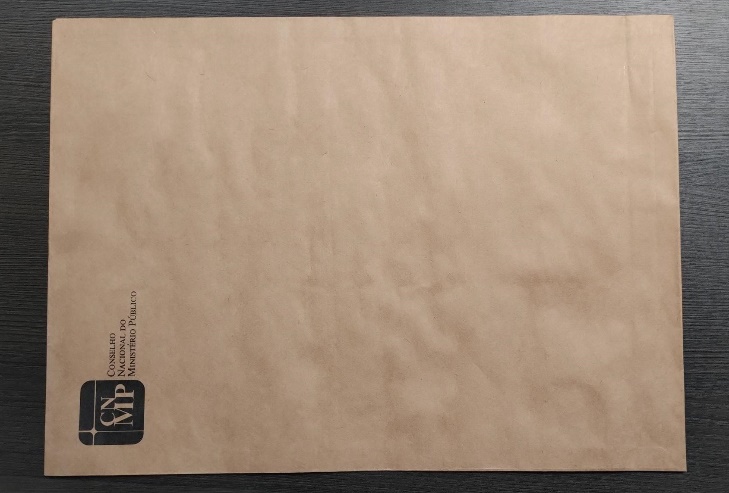 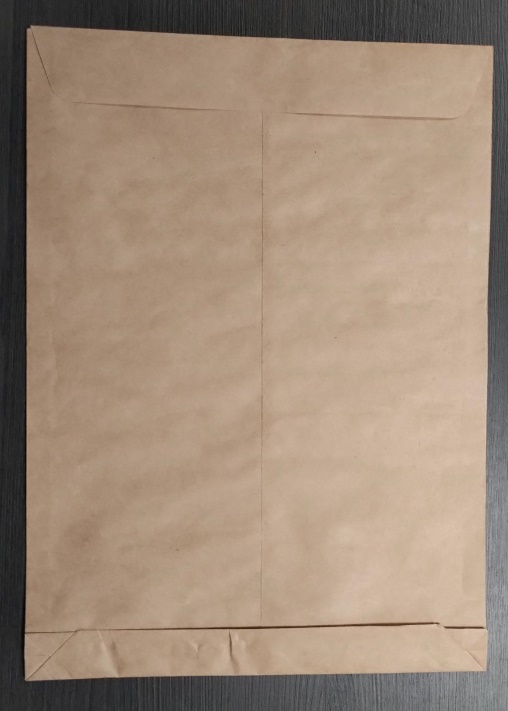 Lateral: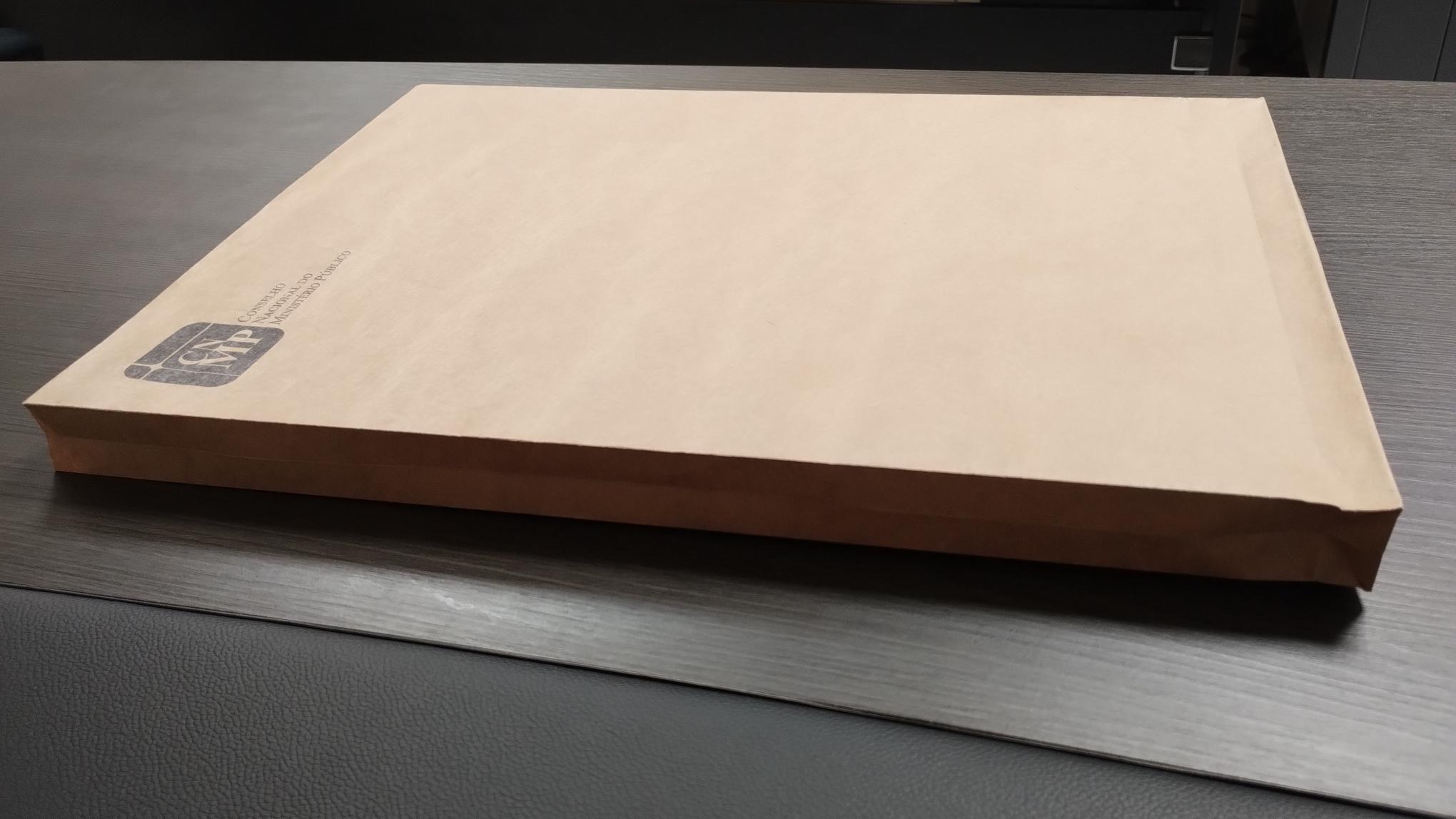 Lote 1Item 2Descrição: Envelope em papel telado 180g/m2, medindo 13 x 19,5 cm, na cor branca, fechado, acabamento em relevo com logo do CNMP (na cor do envelope) no canto superior esquerdo.Quantidade: 2000 unidadesModelo de referênciaFrente: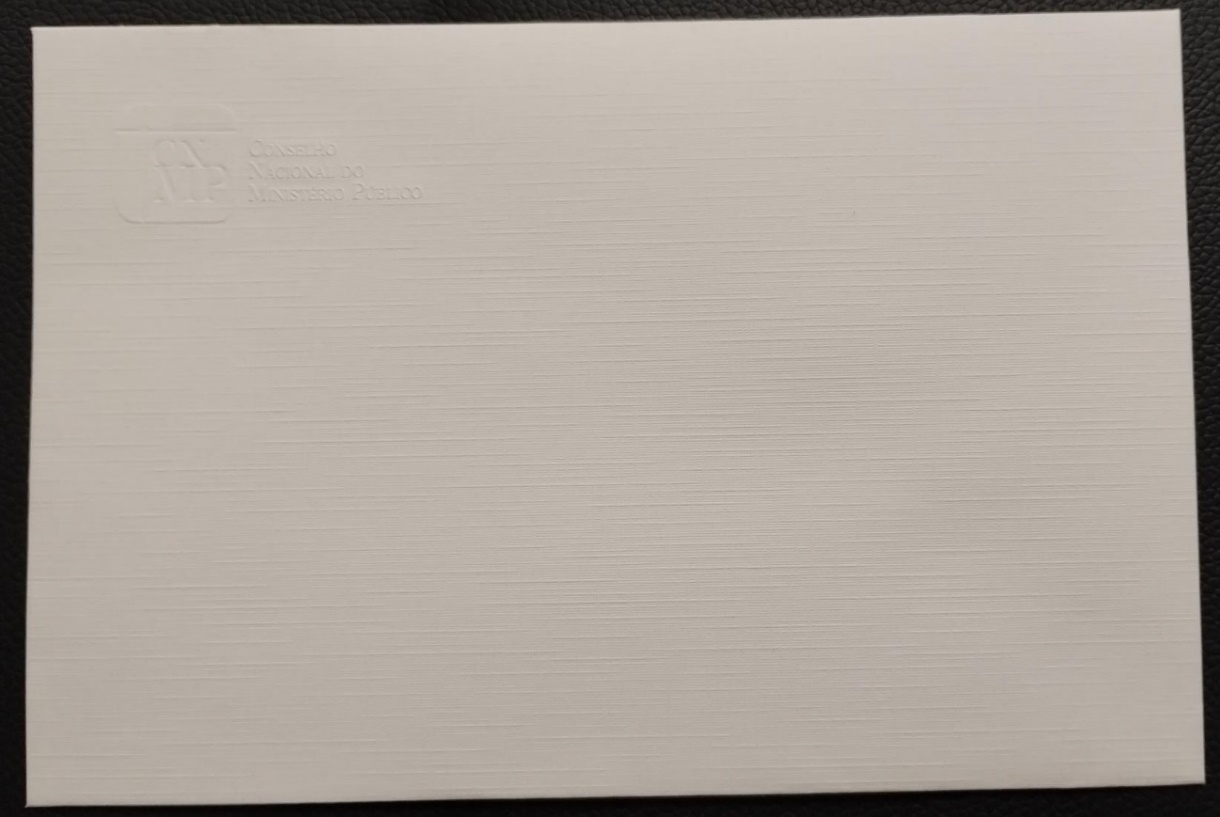 Frente (detalhe relevo):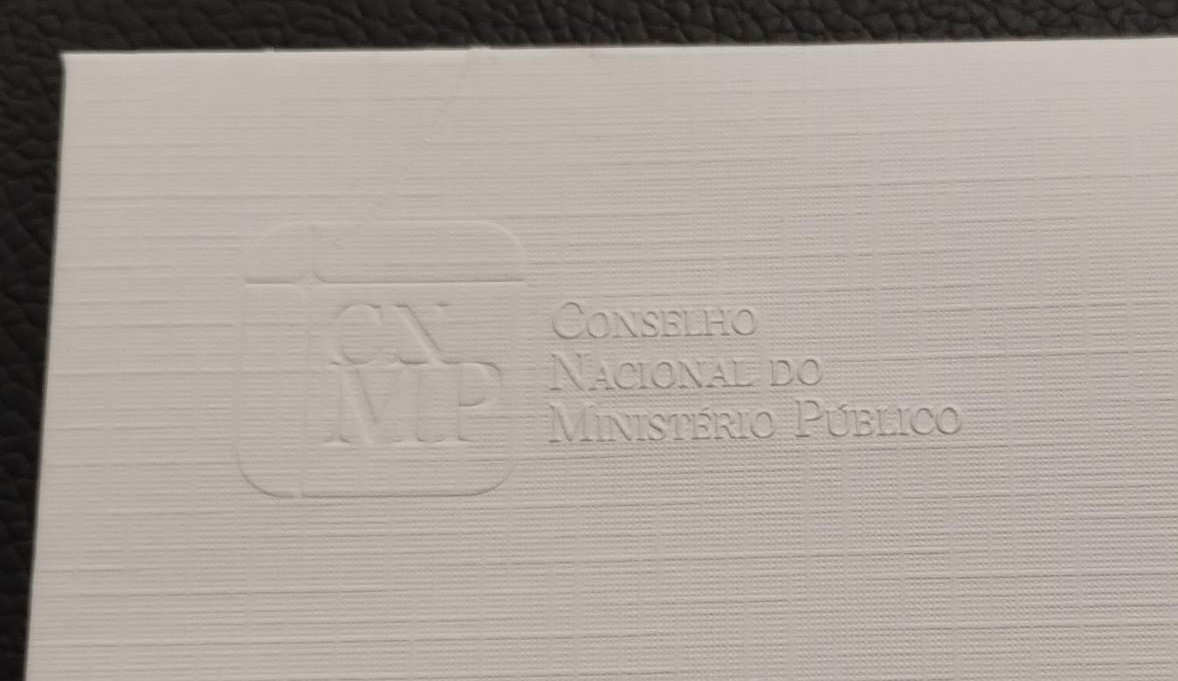 Verso: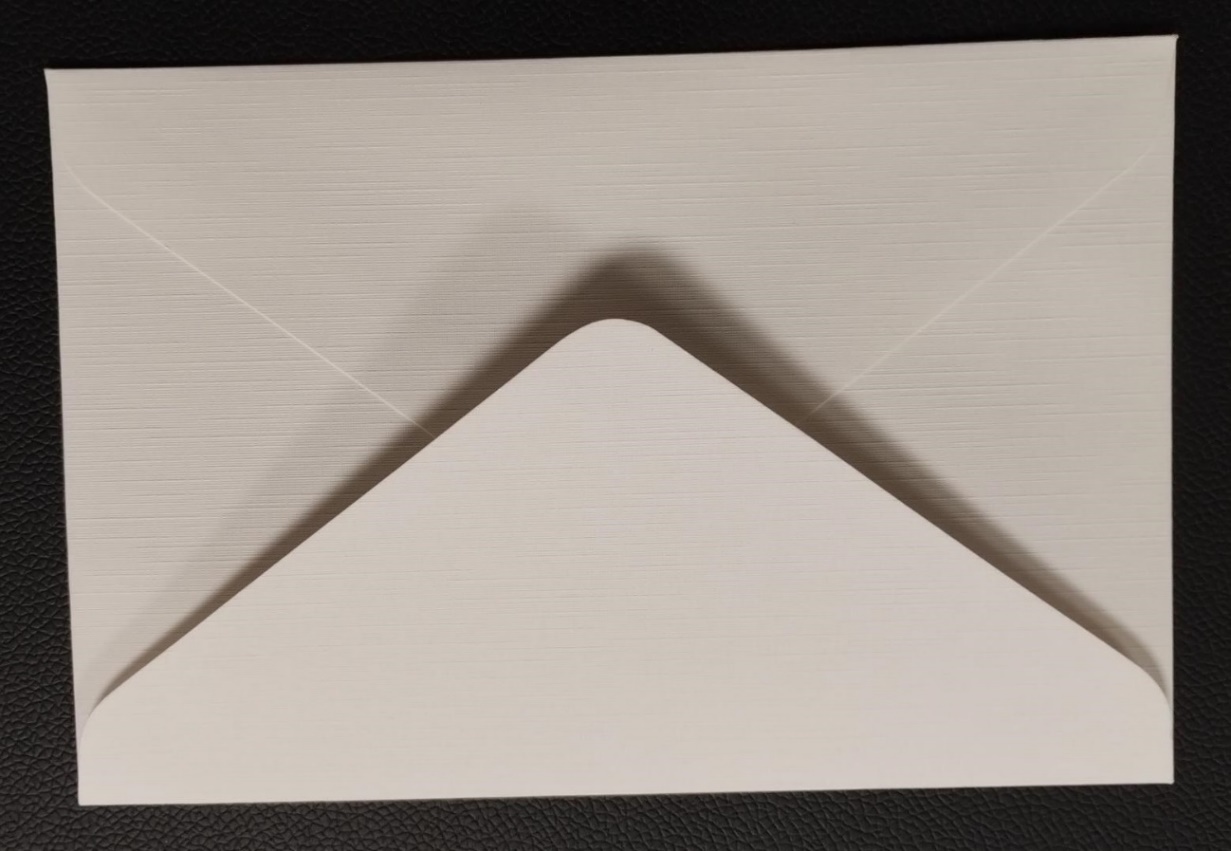 Item 3Descrição: Cartão em papel telado 180g/m2, medindo 12 x 18,5 cm, na cor branca, com relevo nas margens, com logo do CNMP (na cor preta) na parte superior de forma centralizada.Quantidade: 4500 unidadesModelo de referênciaFrente: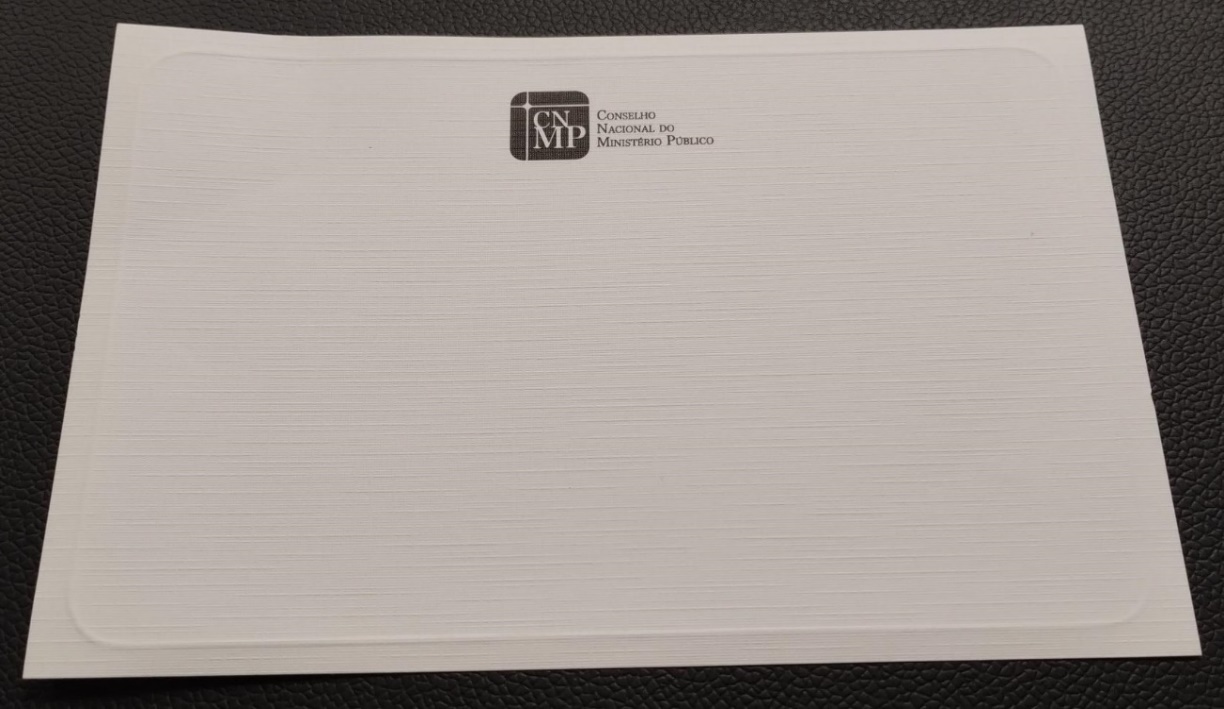 Verso: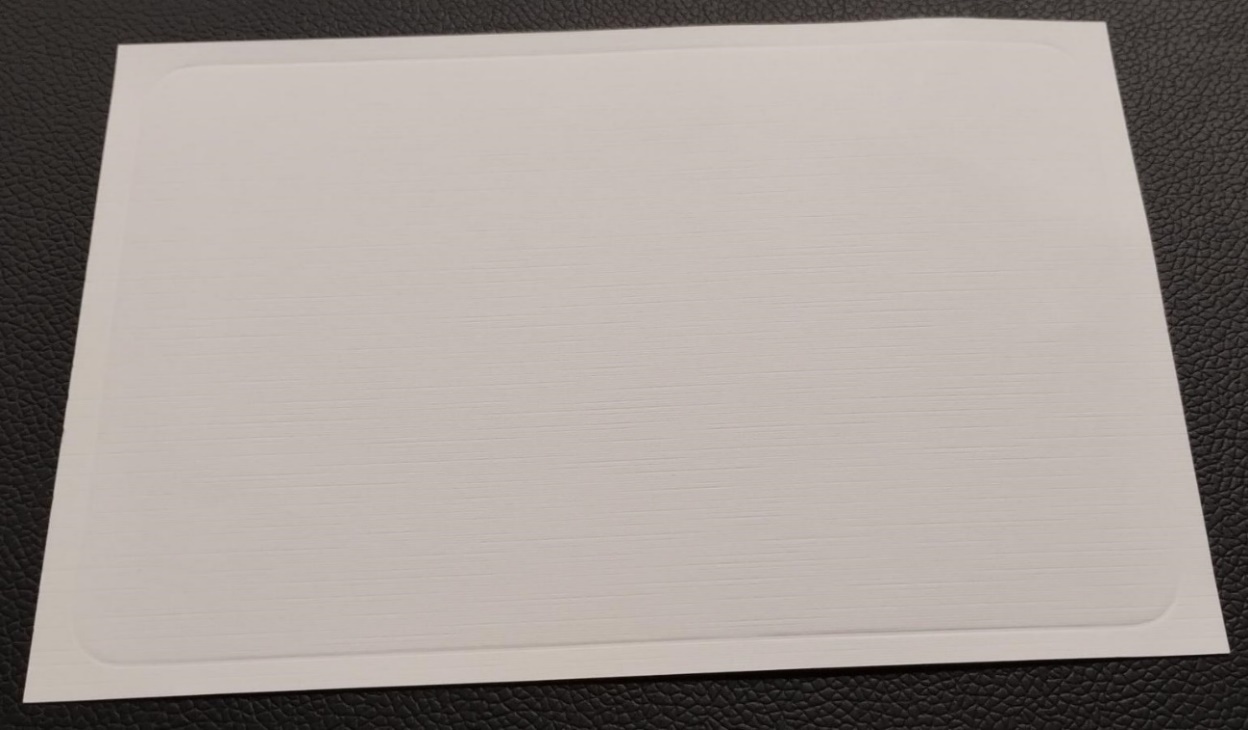 ItemDescrição do objetomarca/modeloQuantidade (q)UnidadePreço unitário (u)Preço total (g=q*u)1Envelope pardo sanfonado, tipo saco, kraft natural 110g, medindo 31 cm x 41 cm, com 3 cm de largura nas laterais; com logo do CNMP no canto superior esquerdo.1500UNIDADEValor Global (preço total item 1)Valor Global (preço total item 1)Valor Global (preço total item 1)Valor Global (preço total item 1)Valor Global (preço total item 1)Valor Global (preço total item 1)Lote 1Lote 1Lote 1Lote 1Lote 1Lote 1Lote 1ItemDescrição do objetomarca/modeloQuantidade (q)UnidadePreço unitário (u)Preço total (g=q*u)2Envelope em papel telado 180g/m2, medindo 13 x 19,5 cm, na cor branca, fechado, acabamento em relevo com logo do CNMP (na cor do envelope) no canto superior esquerdo.2000UNIDADE3Cartão em papel telado 180g/m2, medindo 12 x 18,5 cm, na cor branca, com relevo nas margens, com logo do CNMP (na cor preta) na parte superior de forma centralizada.4500UNIDADEValor Global (preço total item 2 + preço total item 3)Valor Global (preço total item 2 + preço total item 3)Valor Global (preço total item 2 + preço total item 3)Valor Global (preço total item 2 + preço total item 3)Valor Global (preço total item 2 + preço total item 3)Valor Global (preço total item 2 + preço total item 3)INFRAÇÃOMULTA Descumprimento de obrigação contratual10% (dez por cento) sobre o valor global do contratoInexecução parcialDar causa à inexecução parcial do contrato que cause grave dano à Administração, ao funcionamento dos serviços públicos ou ao interesse coletivo; Dar causa à inexecução total do contrato; Ensejar o retardamento da execução ou da entrega do objeto da licitação sem motivo justificado; Não manter a proposta (exceto em decorrência de fato superveniente devidamente justificado).20% (vinte por cento) sobre aparcela inadimplida ou, sobre o valor da fatura correspondente ao período que tenha ocorrido a falta.Apresentação de documentação falsaInexecução total Praticar ato fraudulento na execução do contrato; Prestar declaração falsa durante a execução do contratoComportar-se de modo inidôneo ou cometer fraude de qualquer naturezaPraticar ato lesivo previsto no art. 5º da Lei nº 12.846, de 1º de agosto de 2013.30% (trinta por cento) sobre o valor global do contratoNÍVELCORRESPONDÊNCIA(por ocorrência sobre o valor global do contratado)1 (menor ofensividade)0,2%.2 (leve)0,4%.3 (médio)0,8%.4 (grave)1,6%.5 (muito grave)3,2%.6 (gravíssimo)4%.INFRAÇÃOINFRAÇÃOINFRAÇÃOItemDescriçãoNível1Transferir a outrem, no todo ou em parte, o objeto do contrato sem prévia e expresso acordo do CONTRATANTE.62Caucionar ou utilizar o contrato para quaisquer operações financeiras.63Reproduzir, divulgar ou utilizar, em benefício próprio ou de terceiros, quaisquer informações de que tenha tomado ciência em razão do cumprimento de suas obrigações sem o consentimento prévio e por escrito do CONTRATANTE54Utilizar o nome do CONTRATANTE, ou sua qualidade de CONTRATADA, em quaisquer atividades de divulgação empresarial, como, por exemplo, em cartões de visita, anúncios e impressos.55Deixar de relacionar-se com O CONTRATANTE, exclusivamente, por meio do fiscal do contrato36Deixar de se sujeitar à fiscalização do CONTRATANTE, que inclui o atendimento às orientações do fiscal do contrato e a prestação dos esclarecimentos formulados.47Deixar de responsabilizar-se pelos produtos e materiais entregues, assim como deixar de substituir imediatamente qualquer material ou objeto que não atenda aos critérios especificados neste termo.68Não zelar pelas instalações do CONTRATANTE39Deixar de manter, durante todo o período de vigência contratual, todas as condições de habilitação e qualificação que permitiram sua contratação410Deixar de disponibilizar e manter atualizados conta de e-mail, endereço e telefones comerciais para fins de comunicação formal entre as partes.211Deixar de encaminhar documentos fiscais e todas as documentações determinadas pelo fiscal do contrato para efeitos de atestar a entrega dos bens e comprovar regularizações.412Deixar de relatar à CONTRATANTE toda e quaisquer irregularidades ocorridas, que impeça, altere ou retarde a execução do contrato, efetuando o registro da ocorrência com todos os dados e circunstâncias necessárias a seu esclarecimento.513Suspender ou interromper, salvo motivo de força maior ou caso fortuito, a execução do objeto.514Recusar fornecimento determinado pela fiscalização sem motivo justificado.315Retirar das dependências do CNMP quaisquer equipamentos ou materiais de consumo sem autorização prévia.3GRAUQUANTIDADE DE INFRAÇÕESQUANTIDADE DE INFRAÇÕESGRAUInexecução ParcialInexecução Total17 a 1112 ou mais26 a 1011 ou mais35 a 910 ou mais44 a 67 ou mais53 a 45 ou mais623 ou maisItemDescrição do objetomarca/modeloQuantidade (q)UnidadePreço unitário (u)Preço total (g=q*u)1Envelope pardo sanfonado, tipo saco, kraft natural 110g, medindo 31 cm x 41 cm, com 3 cm de largura nas laterais; com logo do CNMP no canto superior esquerdo.1500UNIDADEValor Global (preço total item 1)Valor Global (preço total item 1)Valor Global (preço total item 1)Valor Global (preço total item 1)Valor Global (preço total item 1)Valor Global (preço total item 1)Lote 1Lote 1Lote 1Lote 1Lote 1Lote 1Lote 1ItemDescrição do objetomarca/modeloQuantidade (q)UnidadePreço unitário (u)Preço total (g=q*u)2Envelope em papel telado 180g/m2, medindo 13 x 19,5 cm, na cor branca, fechado, acabamento em relevo com logo do CNMP (na cor do envelope) no canto superior esquerdo.2000UNIDADE3Cartão em papel telado 180g/m2, medindo 12 x 18,5 cm, na cor branca, com relevo nas margens, com logo do CNMP (na cor preta) na parte superior de forma centralizada.4500UNIDADEValor Global (preço total item 2 + preço total item 3)Valor Global (preço total item 2 + preço total item 3)Valor Global (preço total item 2 + preço total item 3)Valor Global (preço total item 2 + preço total item 3)Valor Global (preço total item 2 + preço total item 3)Valor Global (preço total item 2 + preço total item 3)